Index to C.O.C Parts CatalogueParts marked * of specific interest to Cheltenham Owners. Click on link to bring up page. External Bodywork                            A3*  A16*   C13   D2*   D3*External Door Locks                          A11*   C2   E3*Gas Lights                                            A2*Internal Door Furniture                    C1   C10   C11   C12   C14   C15   C16  D1                                                                Road Lights                                          A4*  A6   A7   A8   A9   A10   A12*Rooflight                                              C3Running Gear/Brakes                       1*  B1*  B2*  B3* C4*  C5*  C6*  C7  D4  E1  E2  E4                                                                       Water Pumps/Fittings                      A5   A13*  A14*  A15*   Windows				    WindowsWindow stays/Fittings                     C8   C9   E5*  E6
Return to index 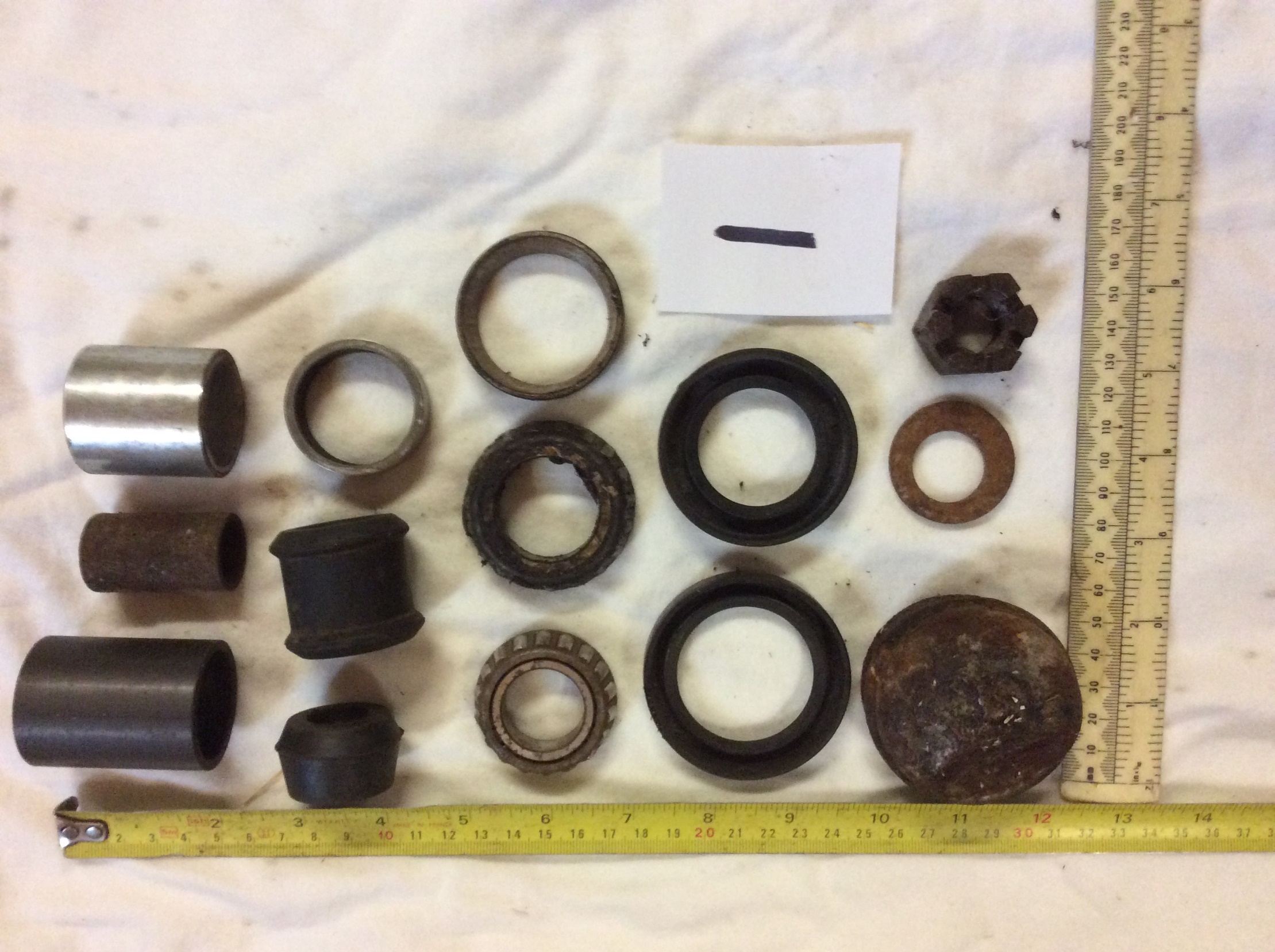 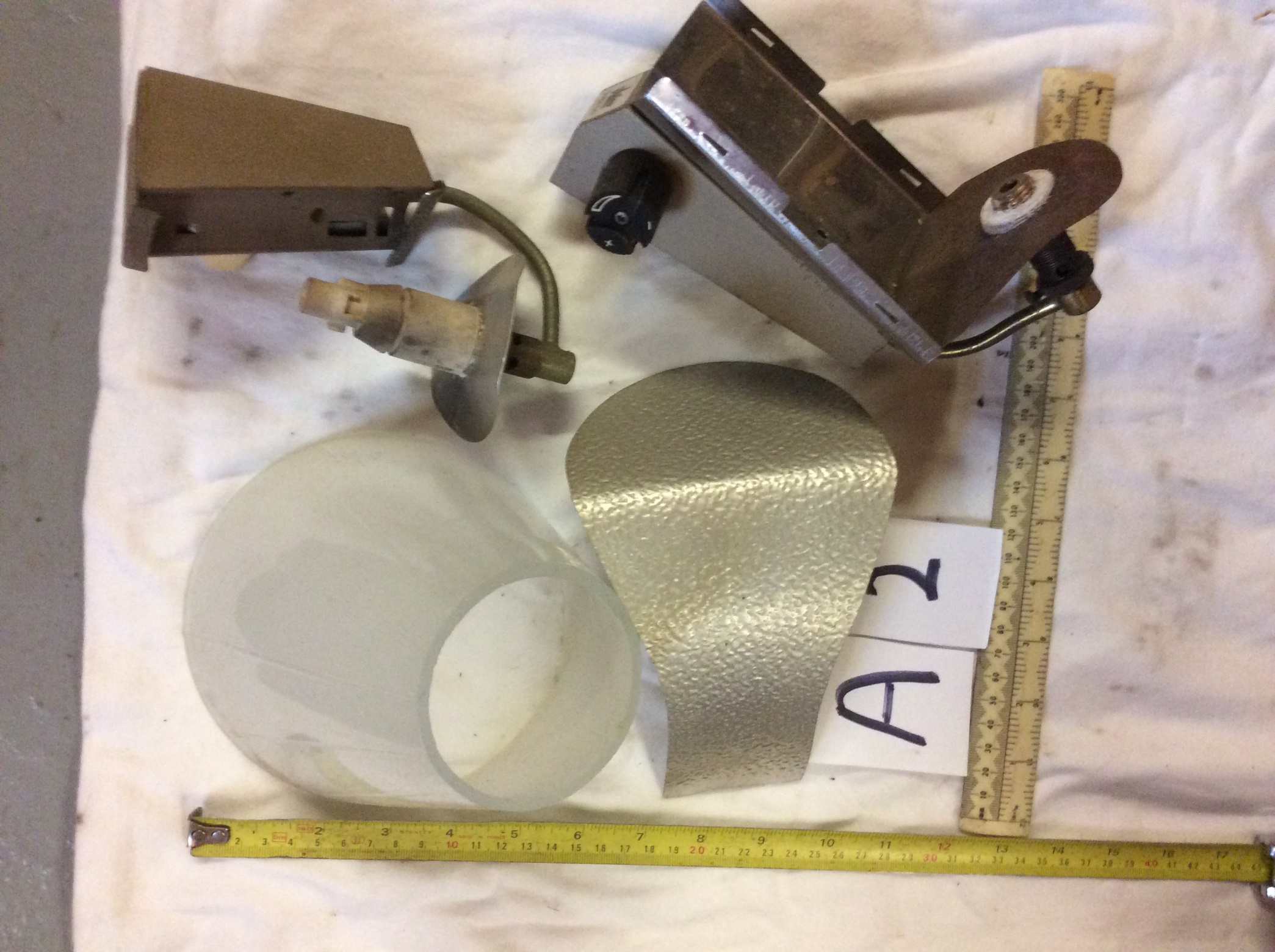 Return to index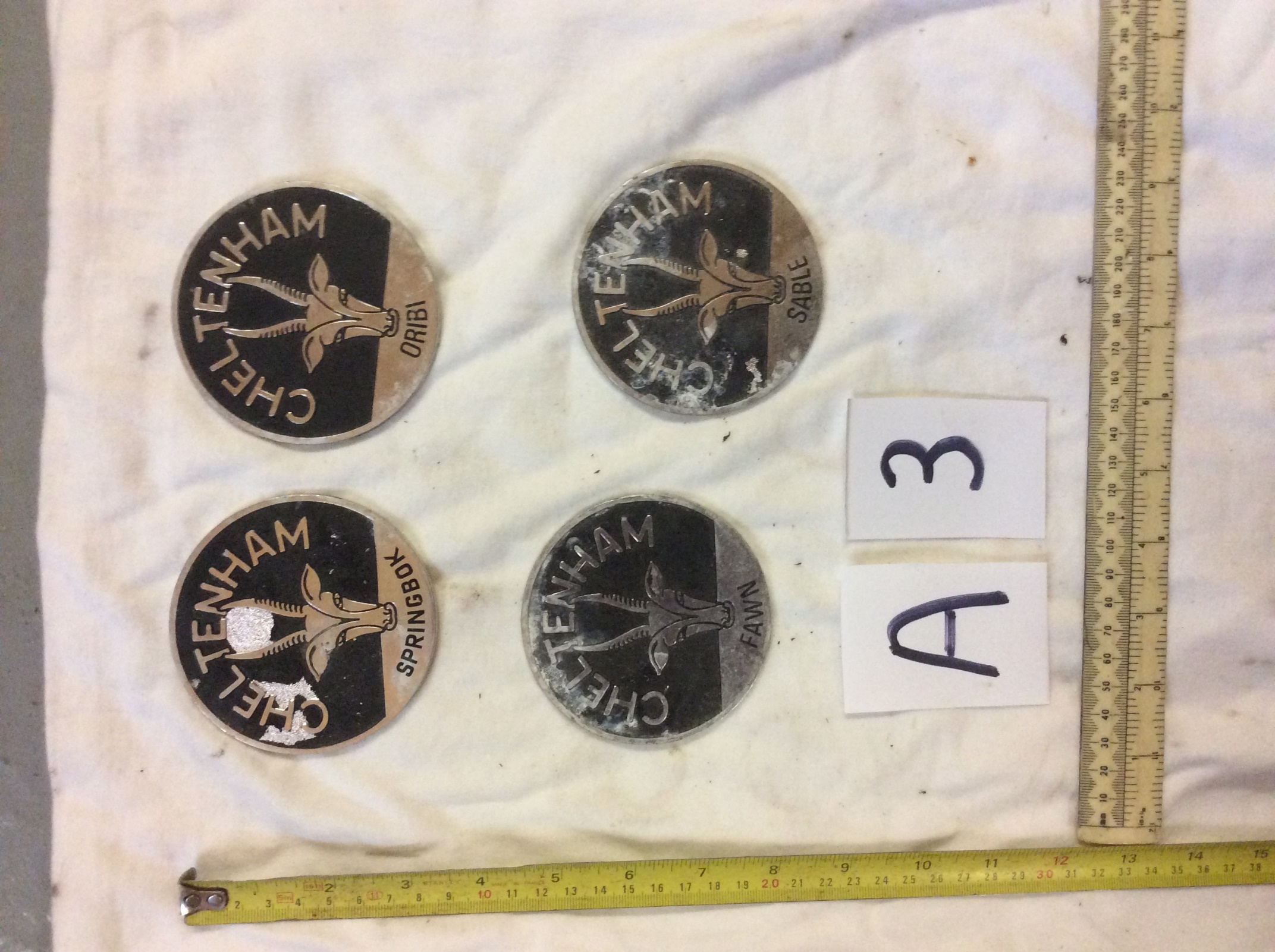 Return to index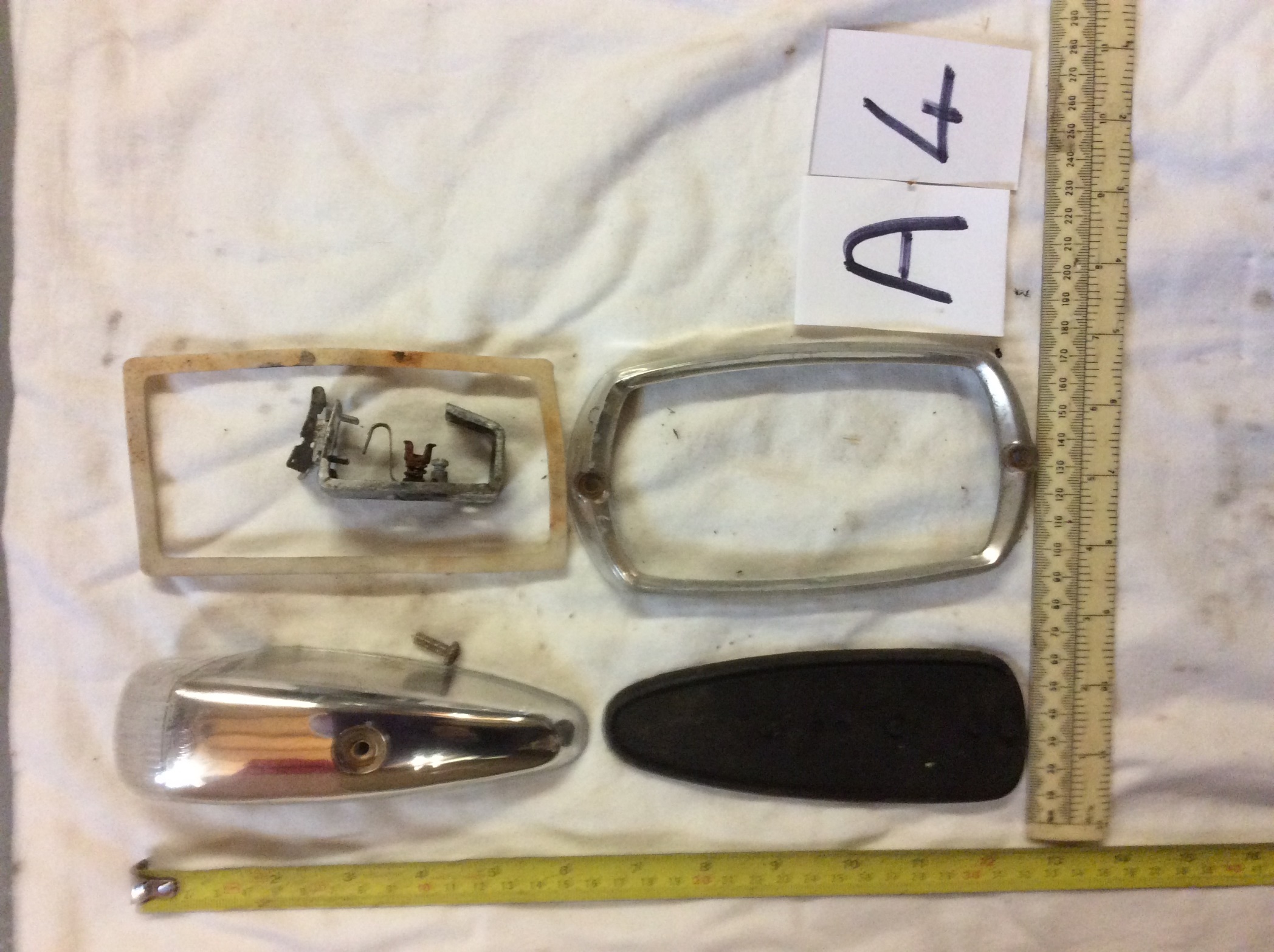 Return to indexReturn to index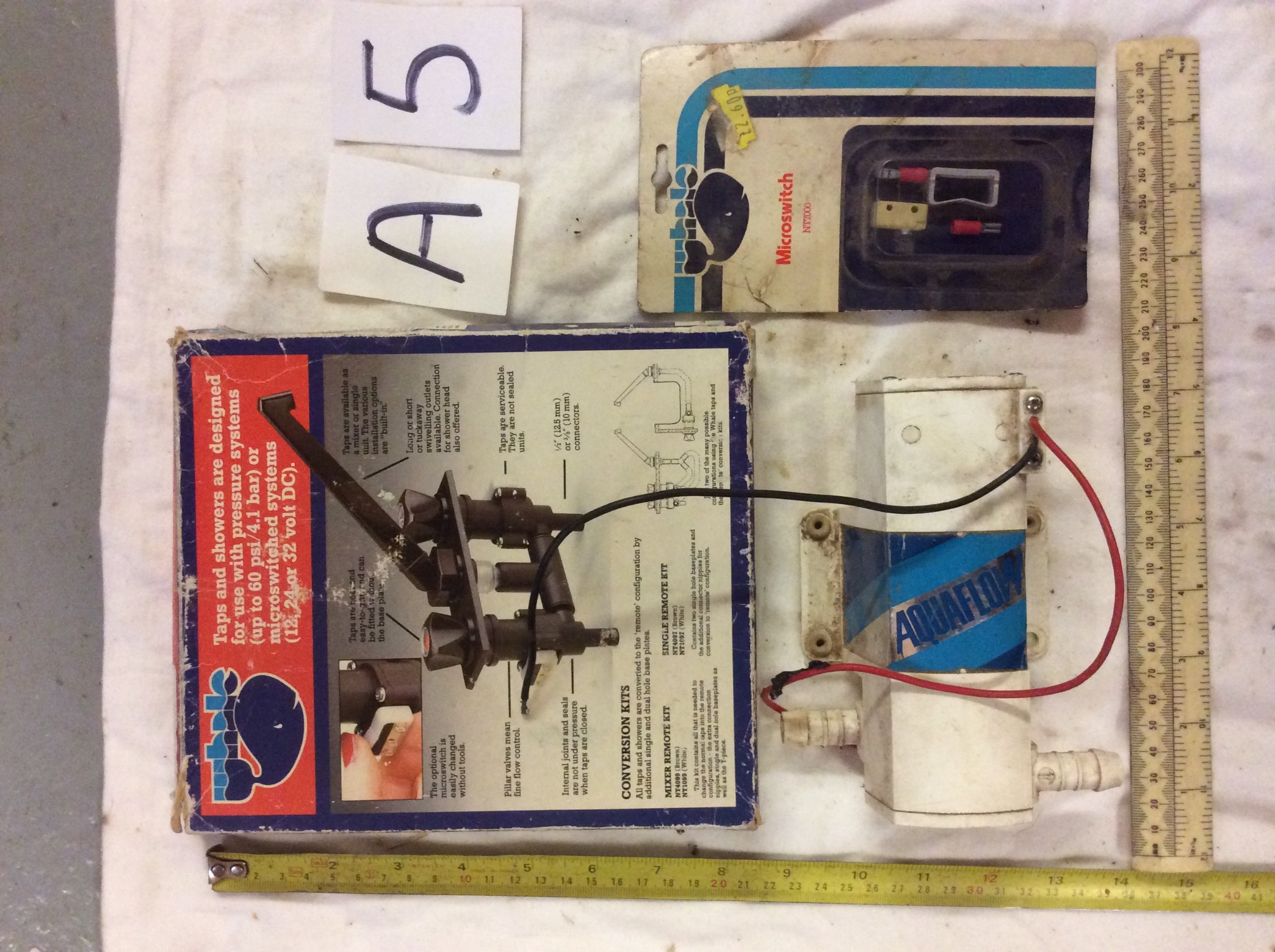 Return to index Return to index Return to index Return to index Return to index Return to index Return to index Return to index Return to index Return to index Return to index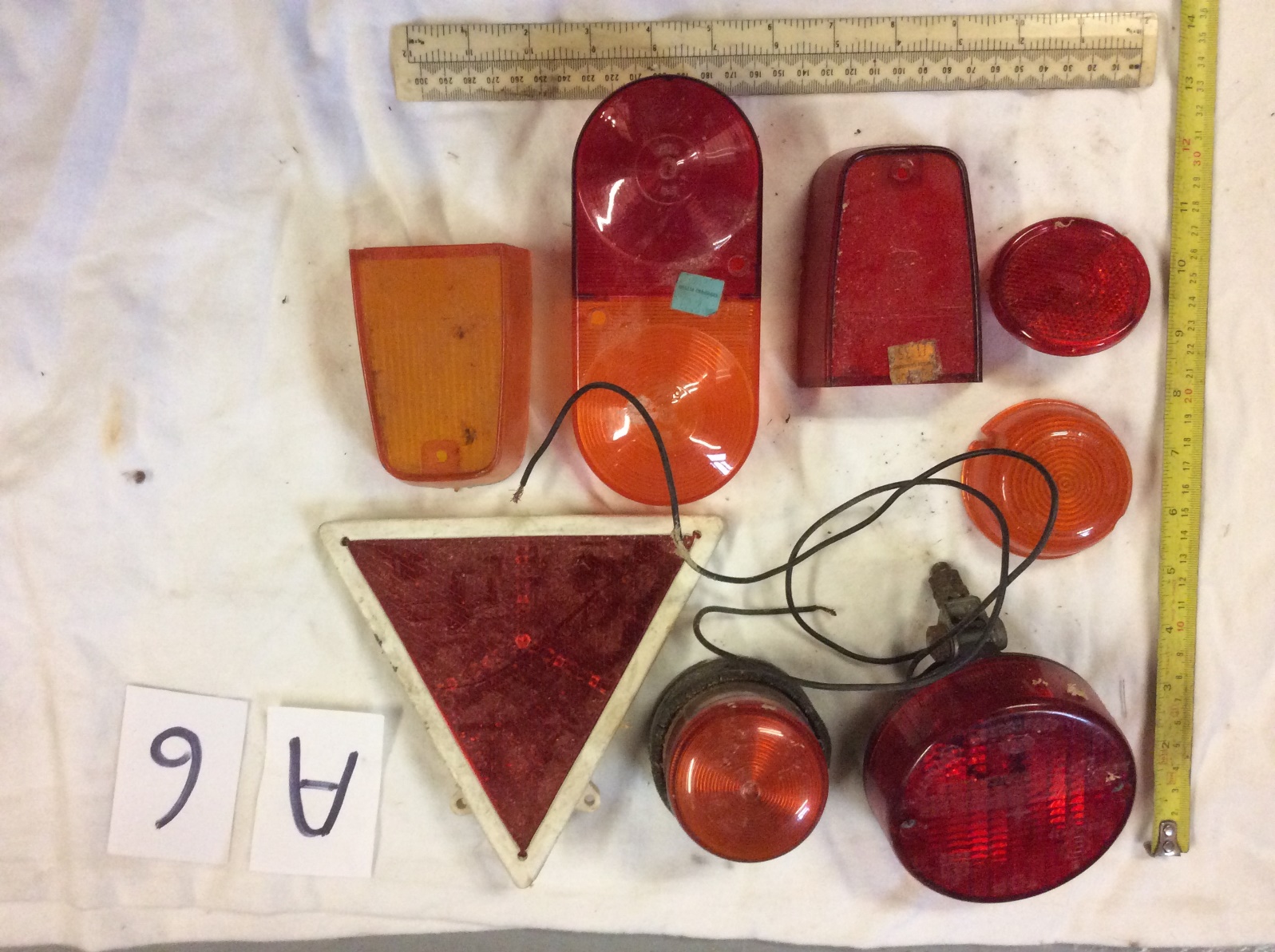 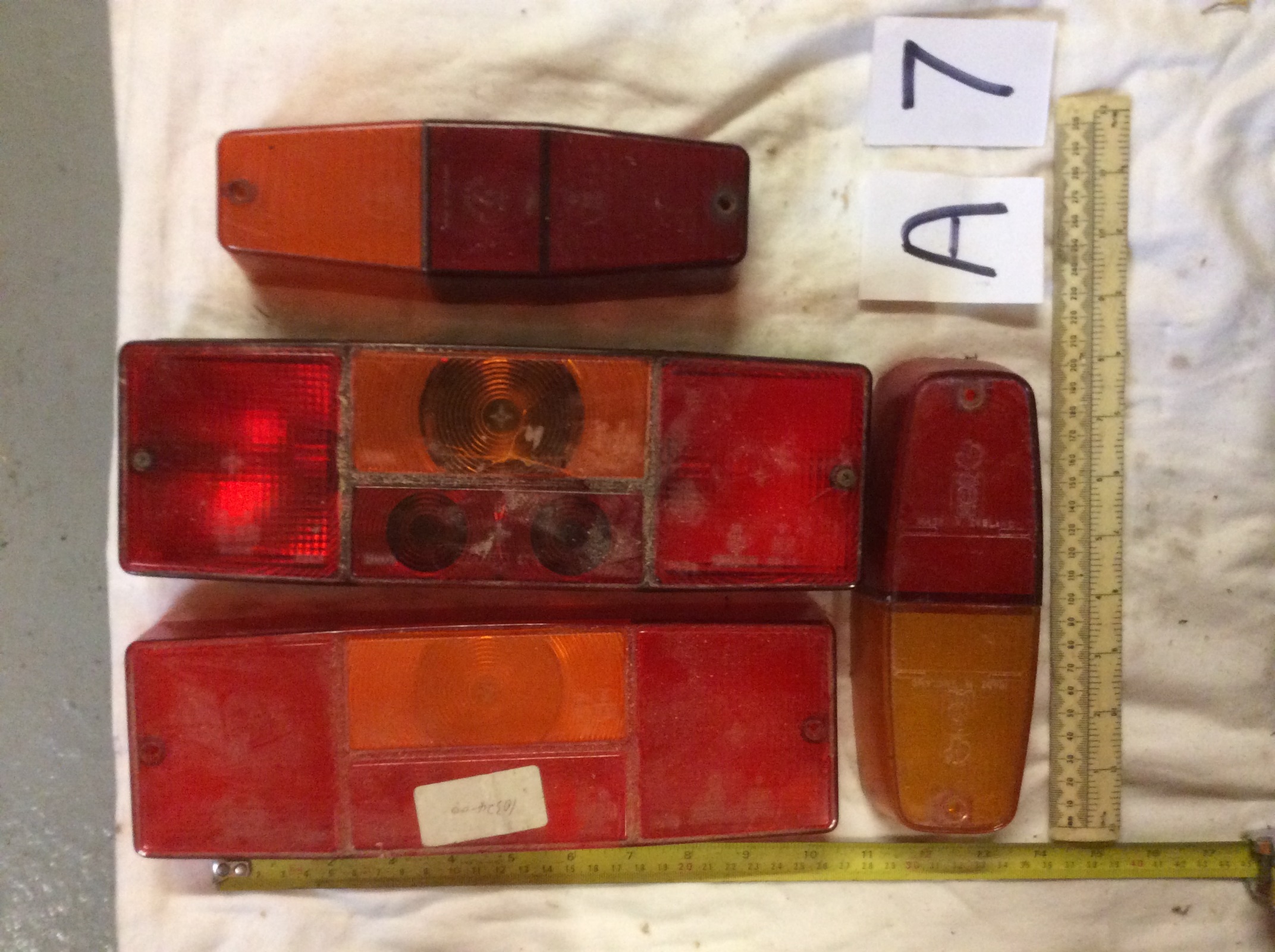 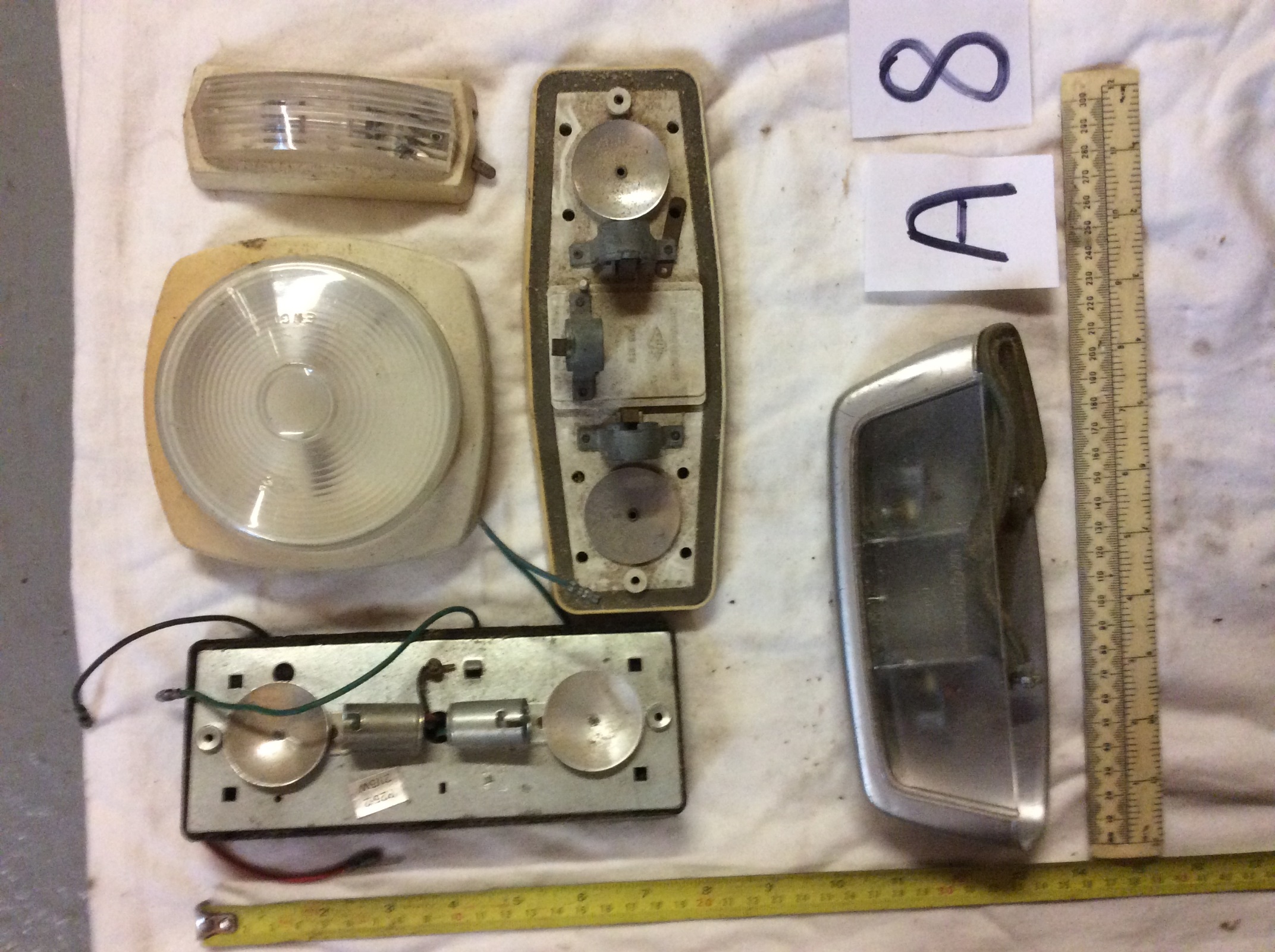 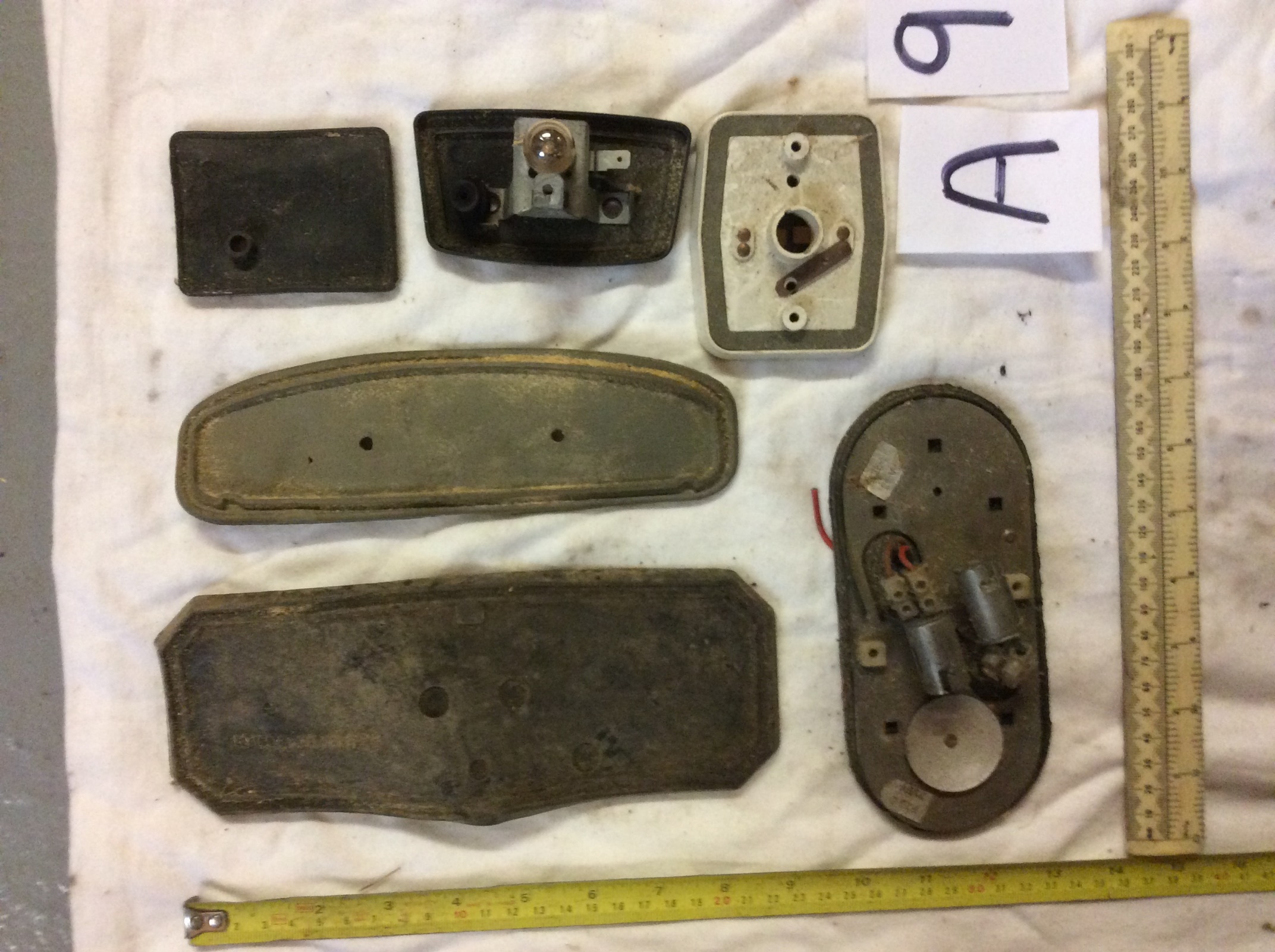 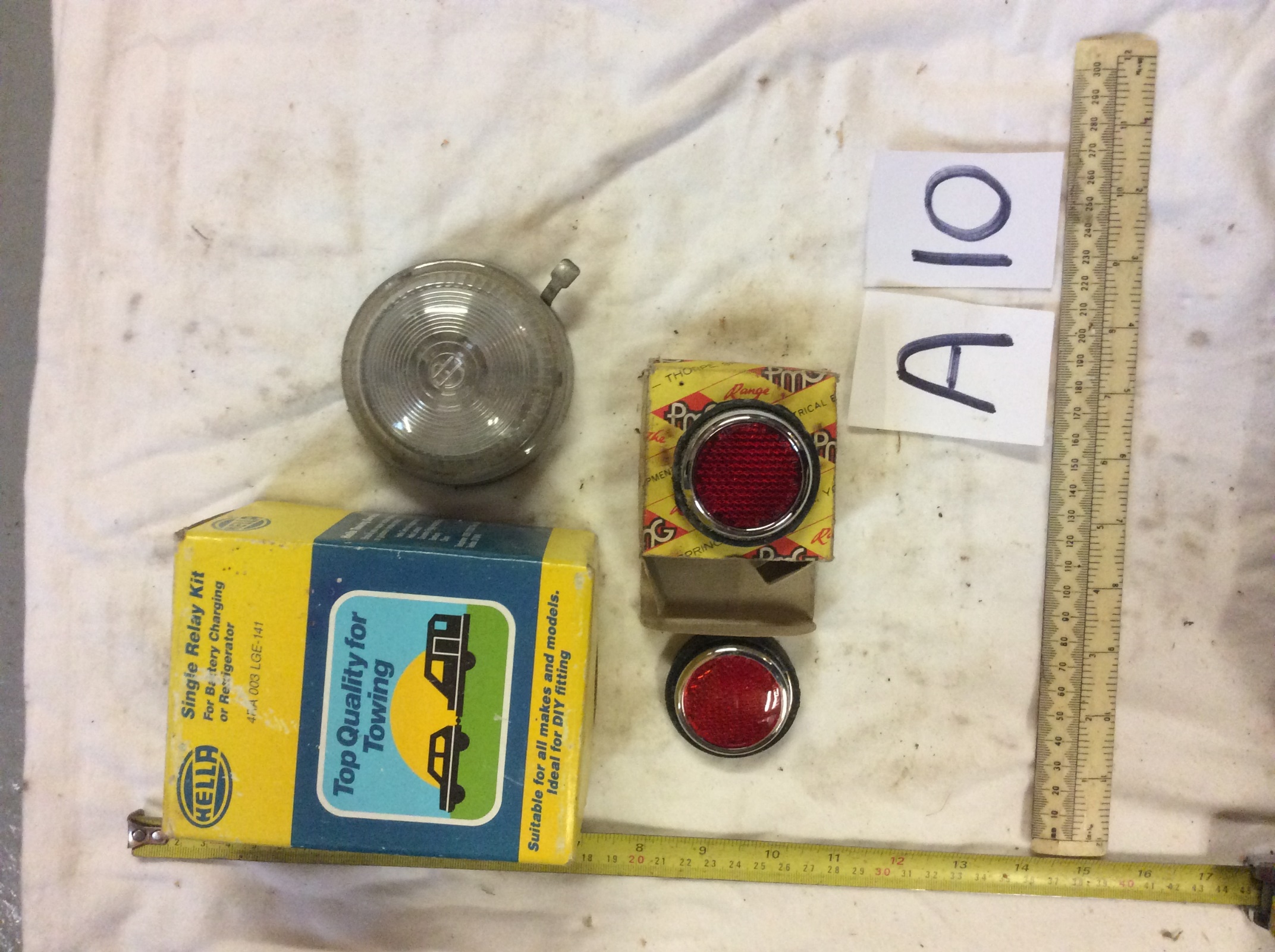 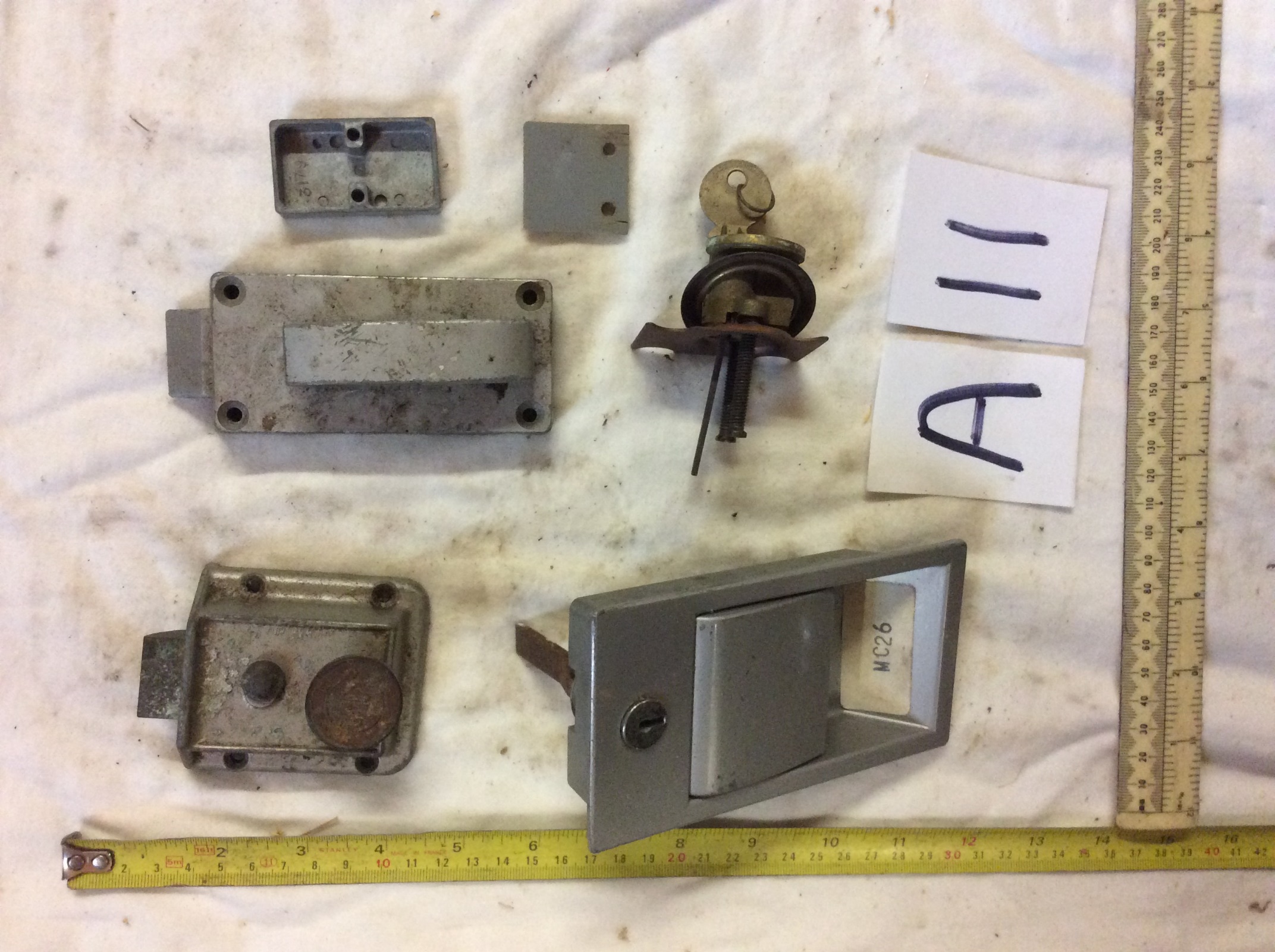 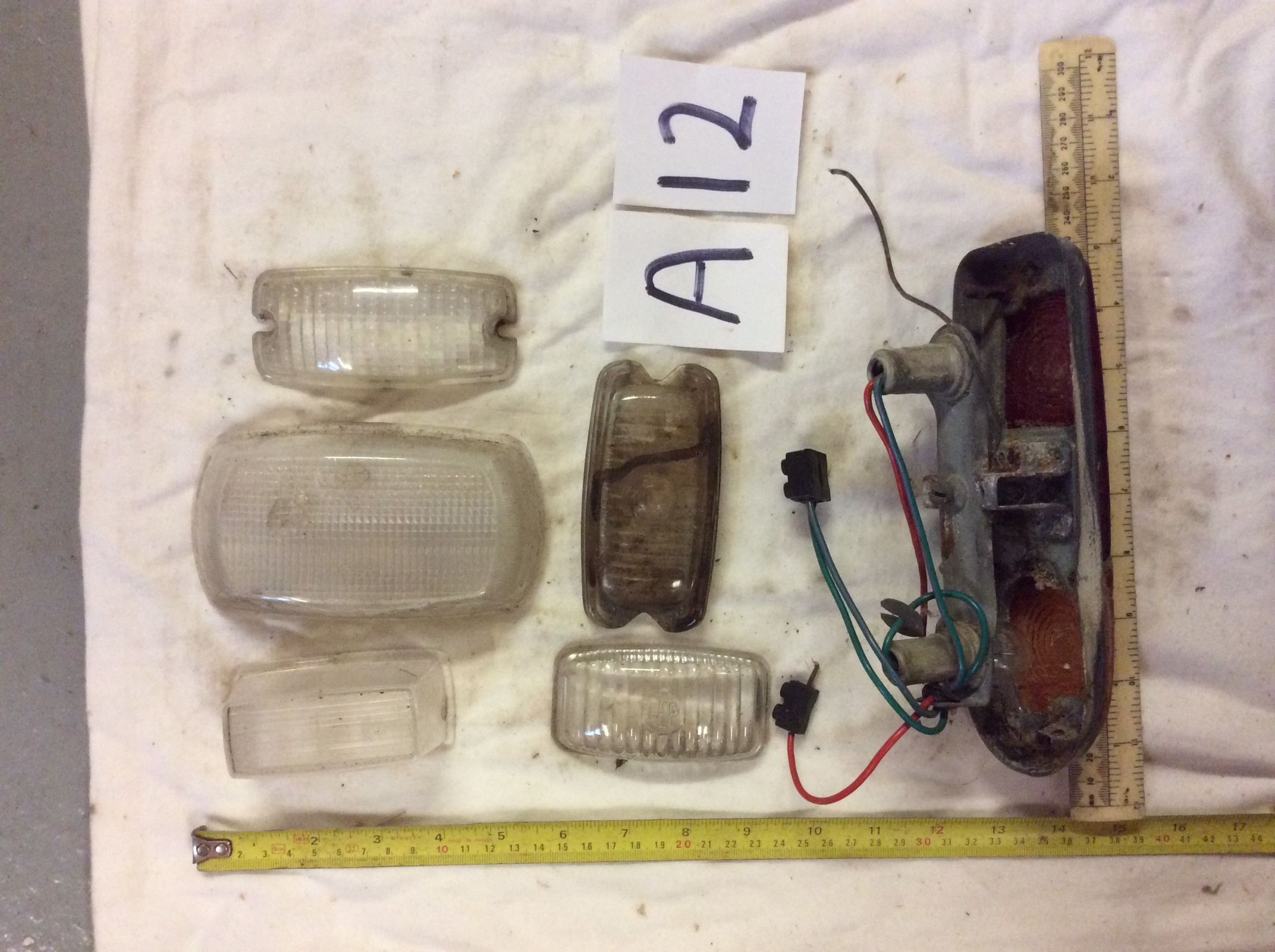 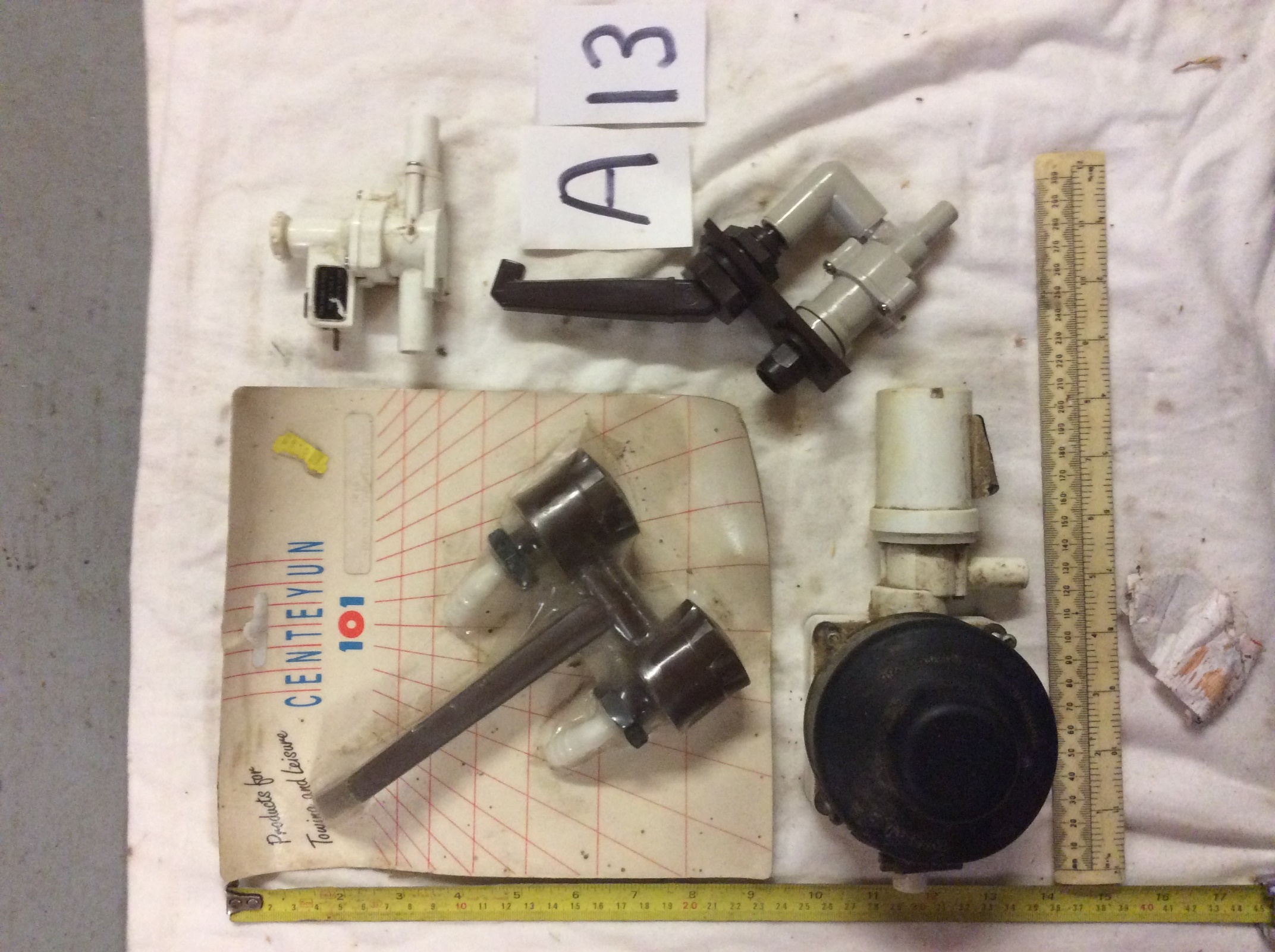 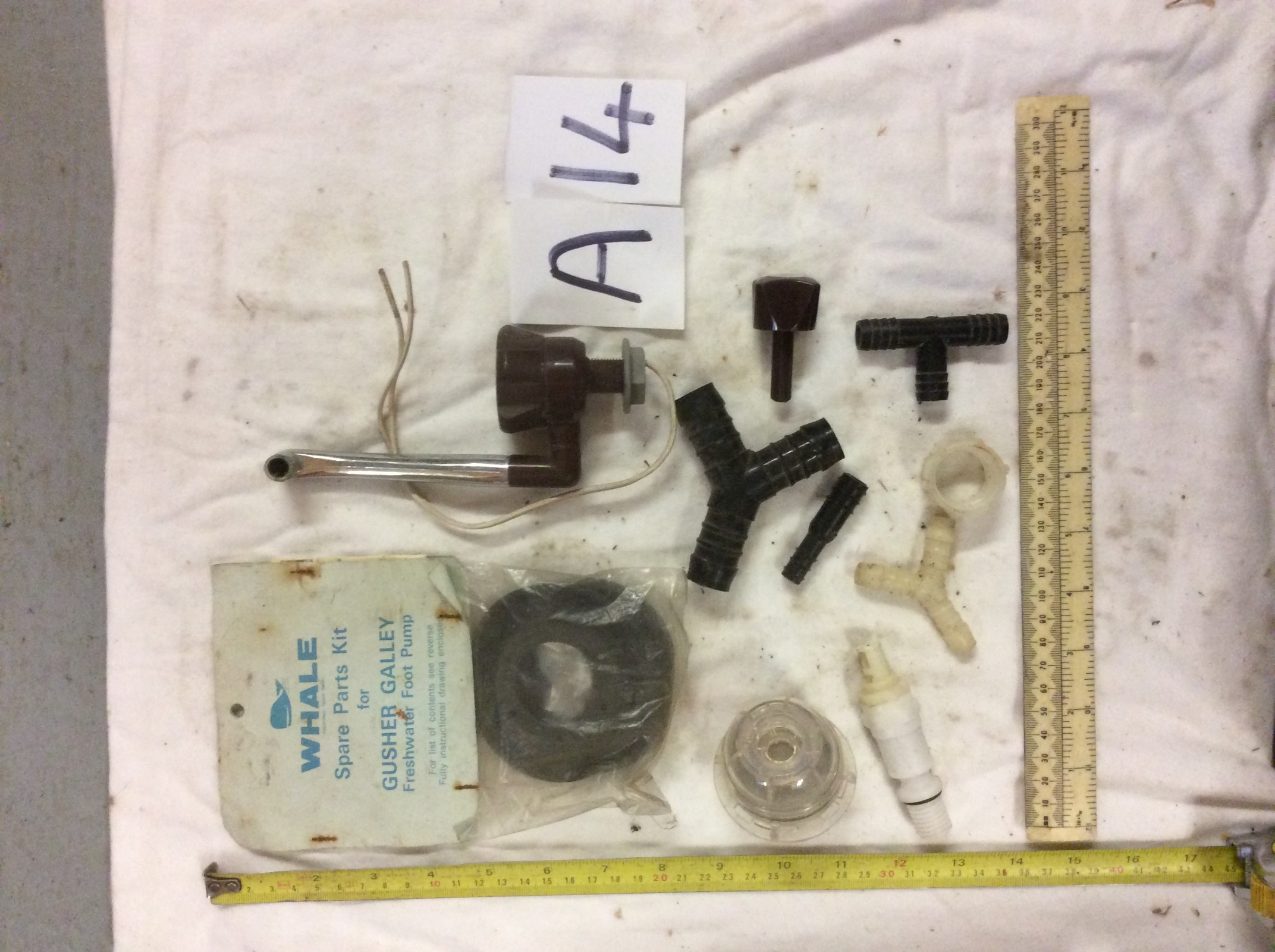 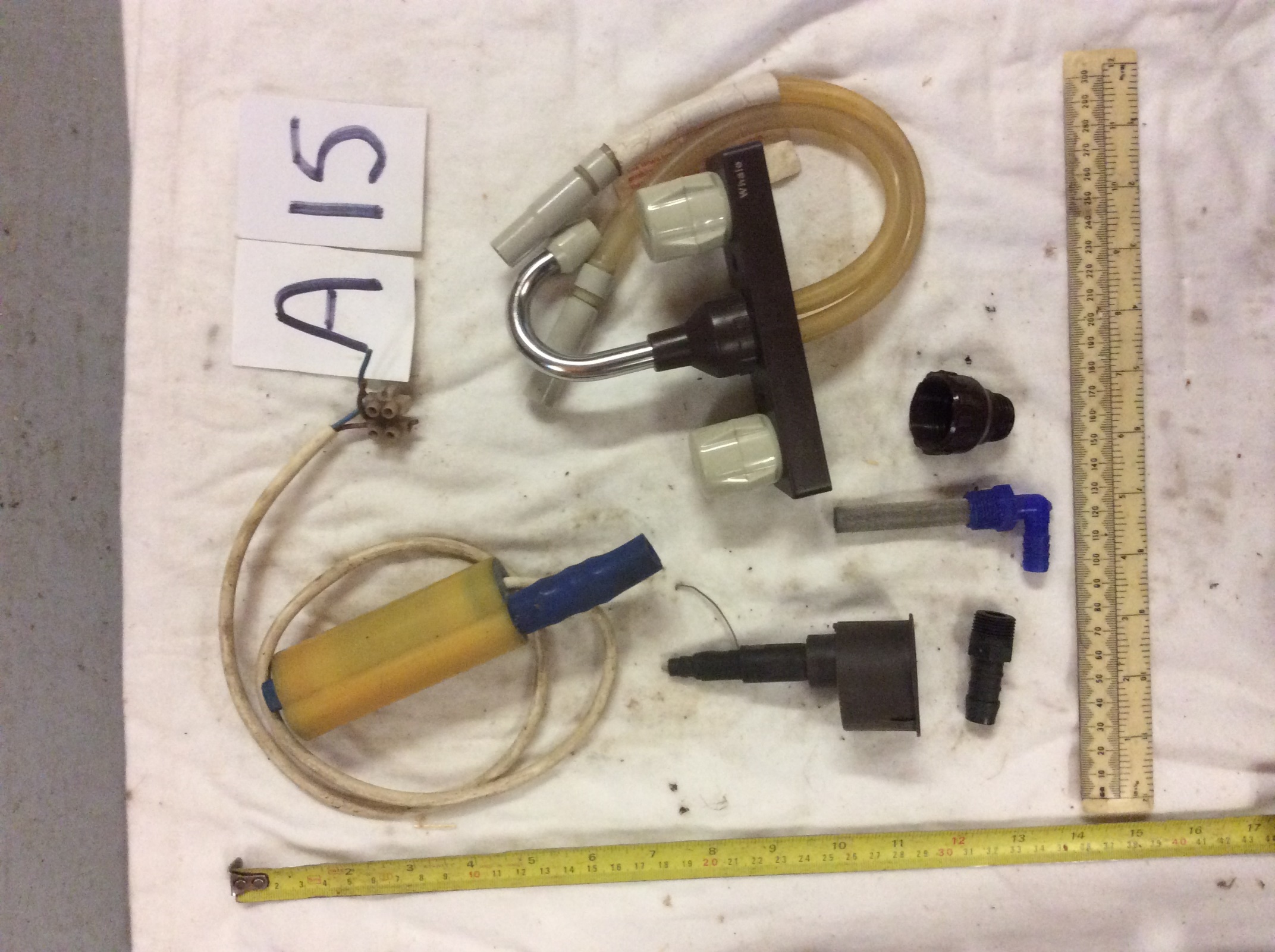 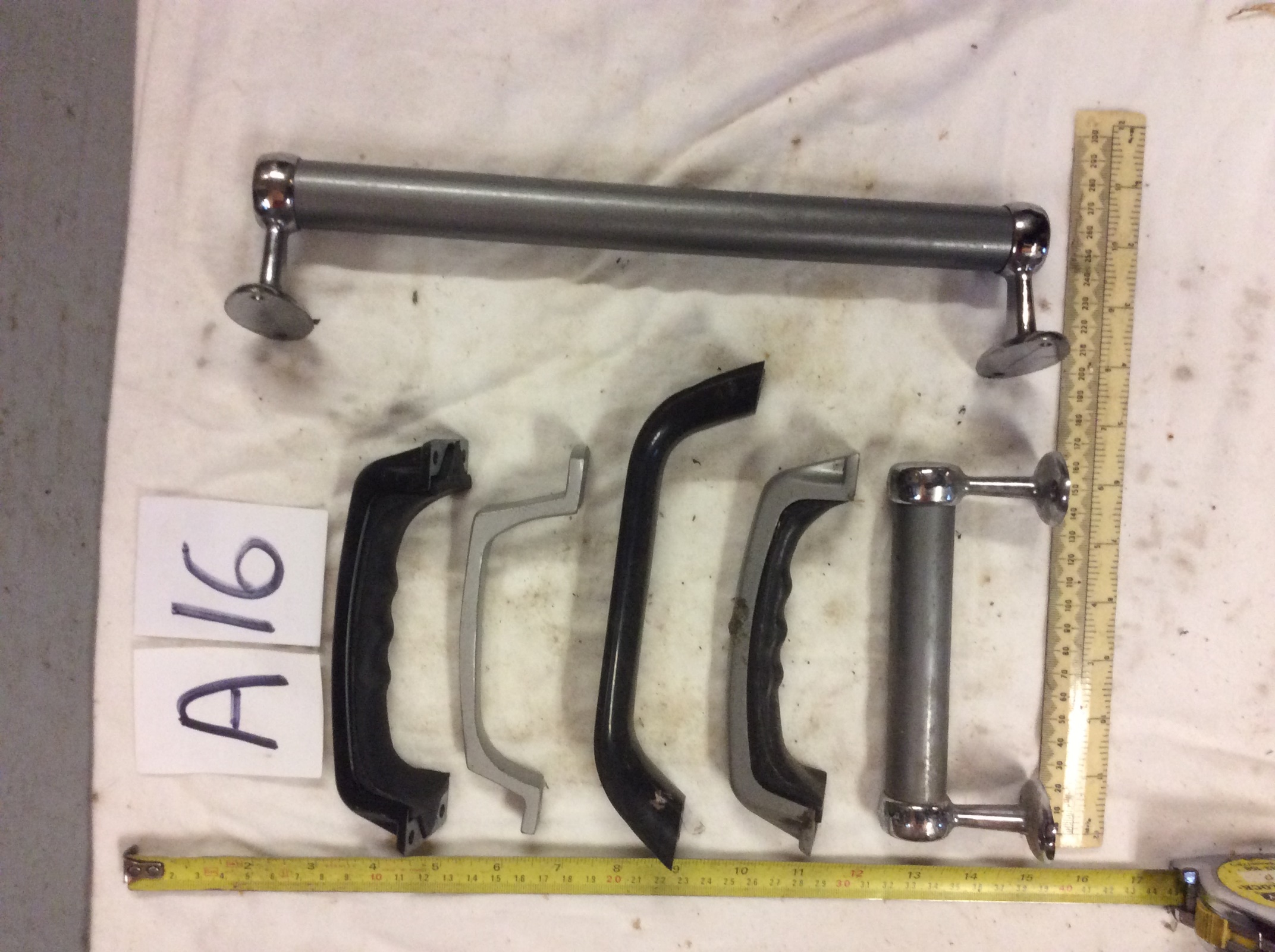 Return to index Return to index Return to index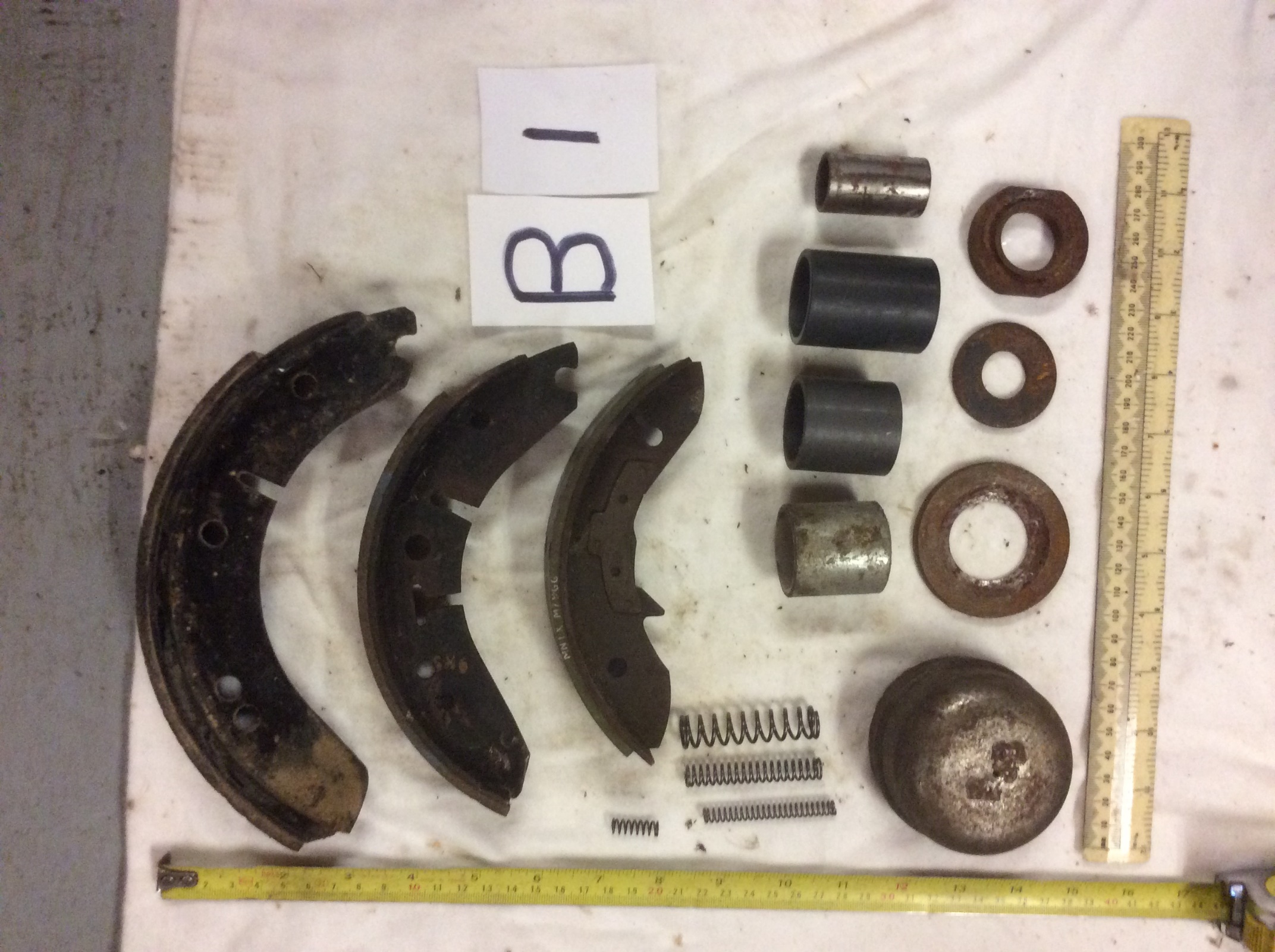 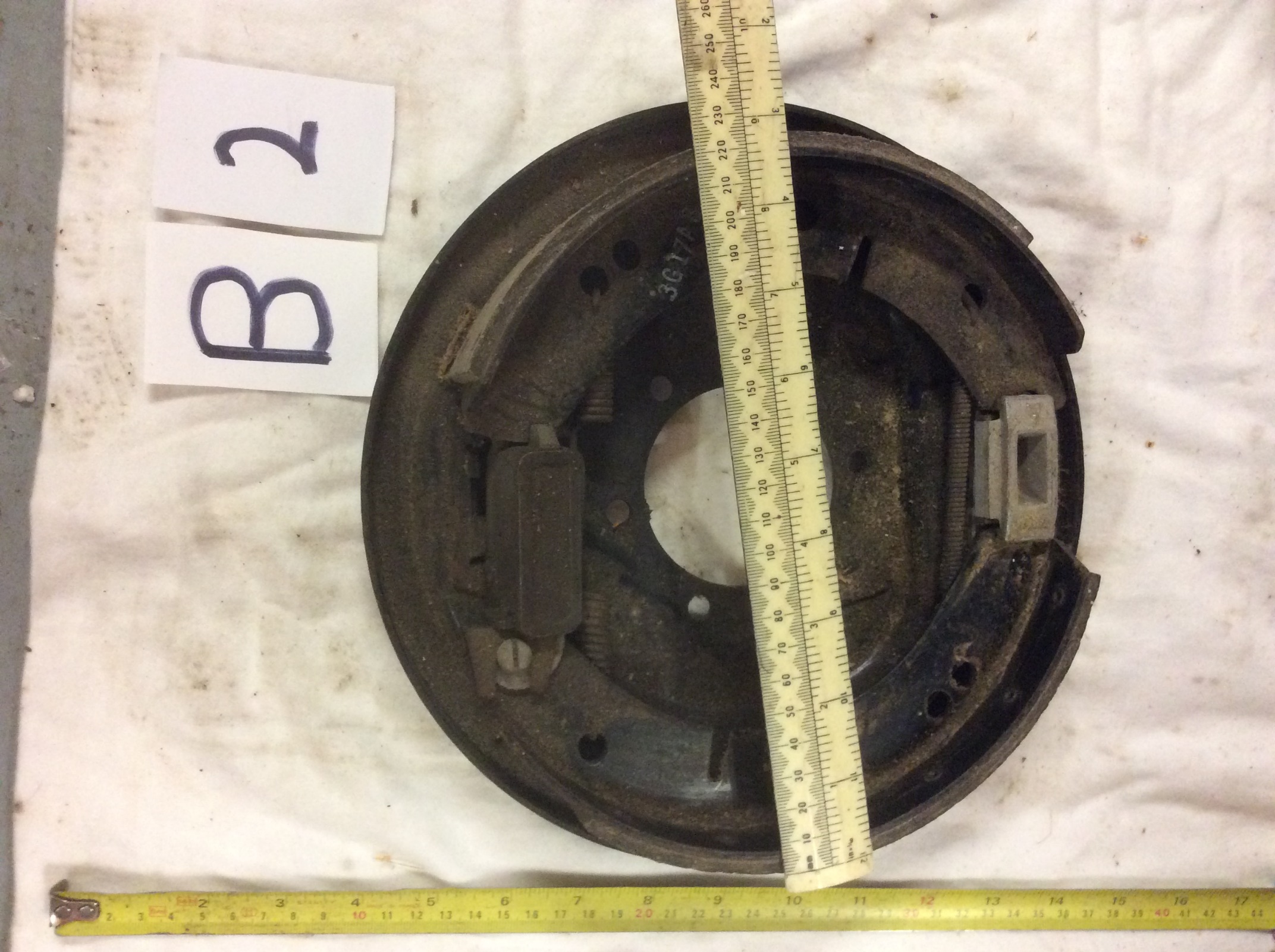 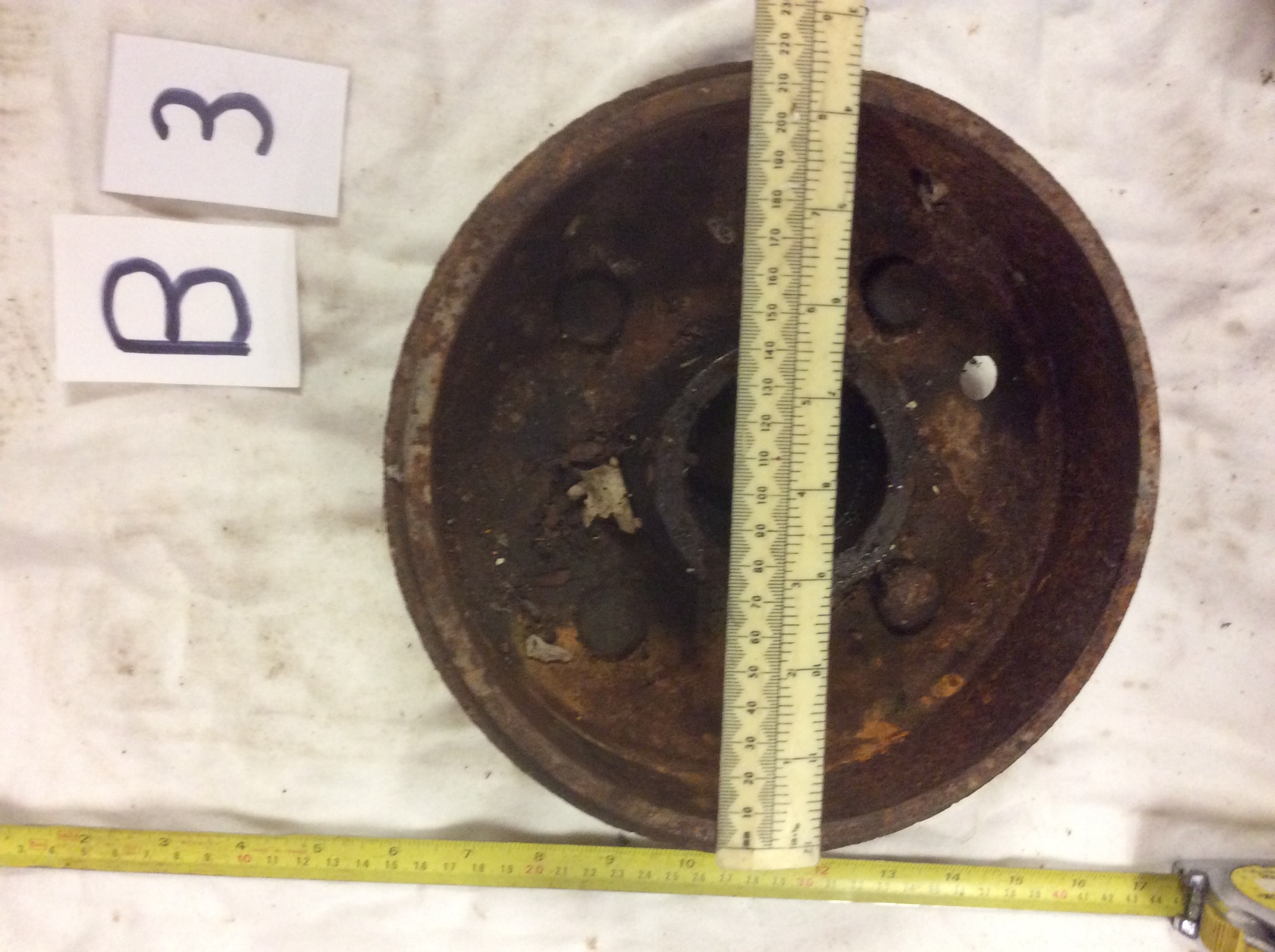 Return to index Return to index Return to index Return to index Return to index Return to index Return to index Return to index Return to index Return to index Return to index Return to index Return to index 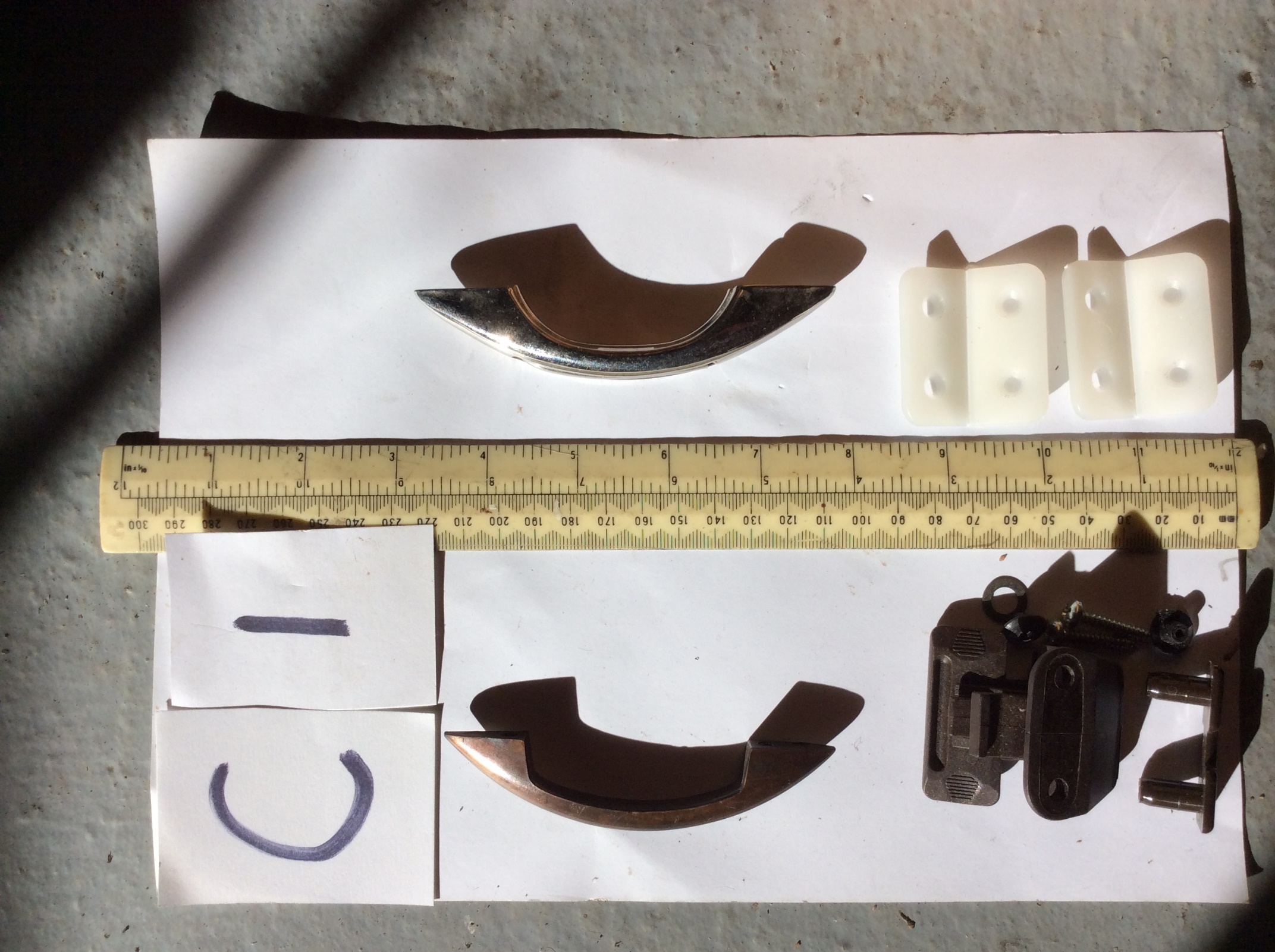 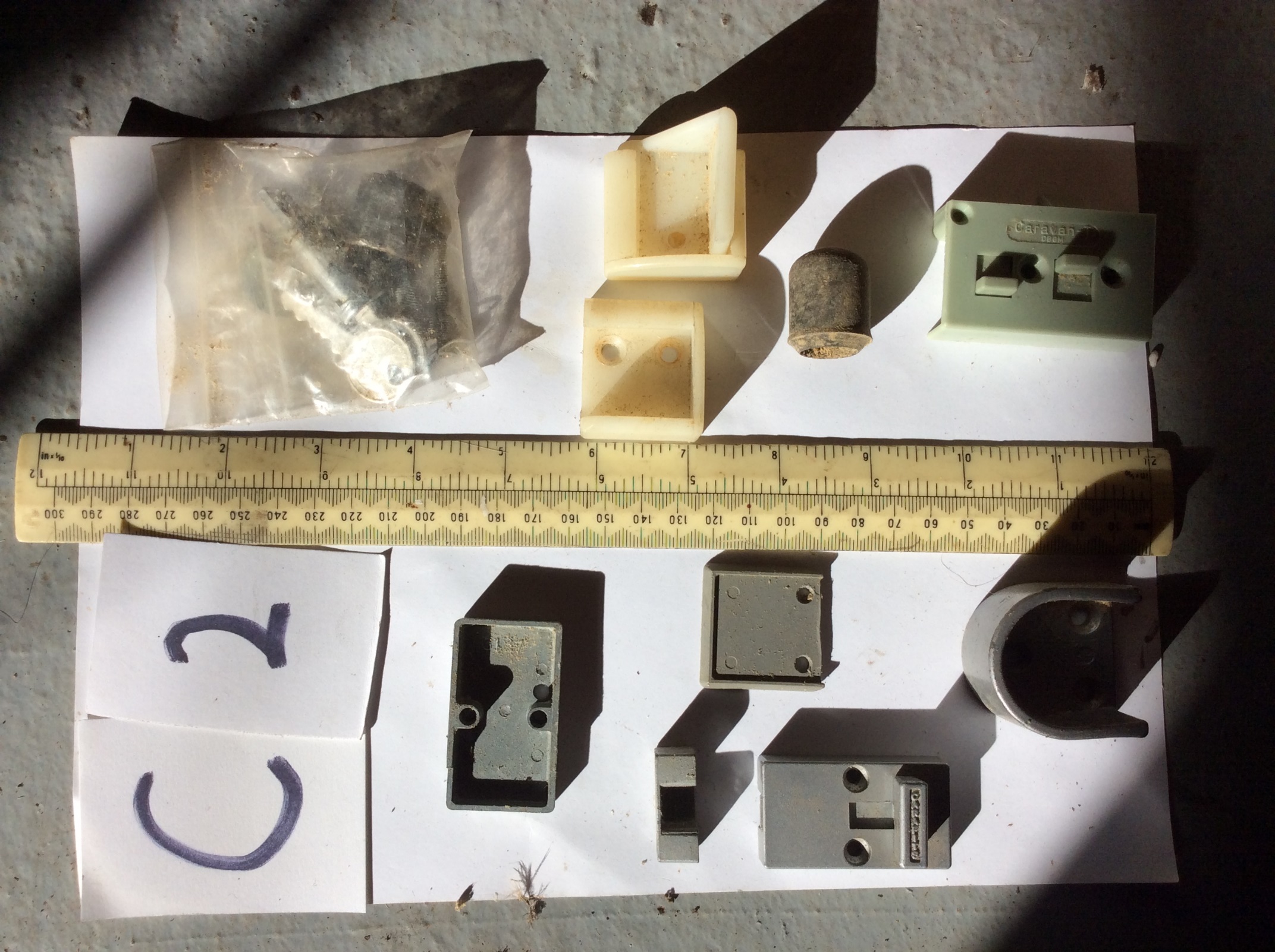 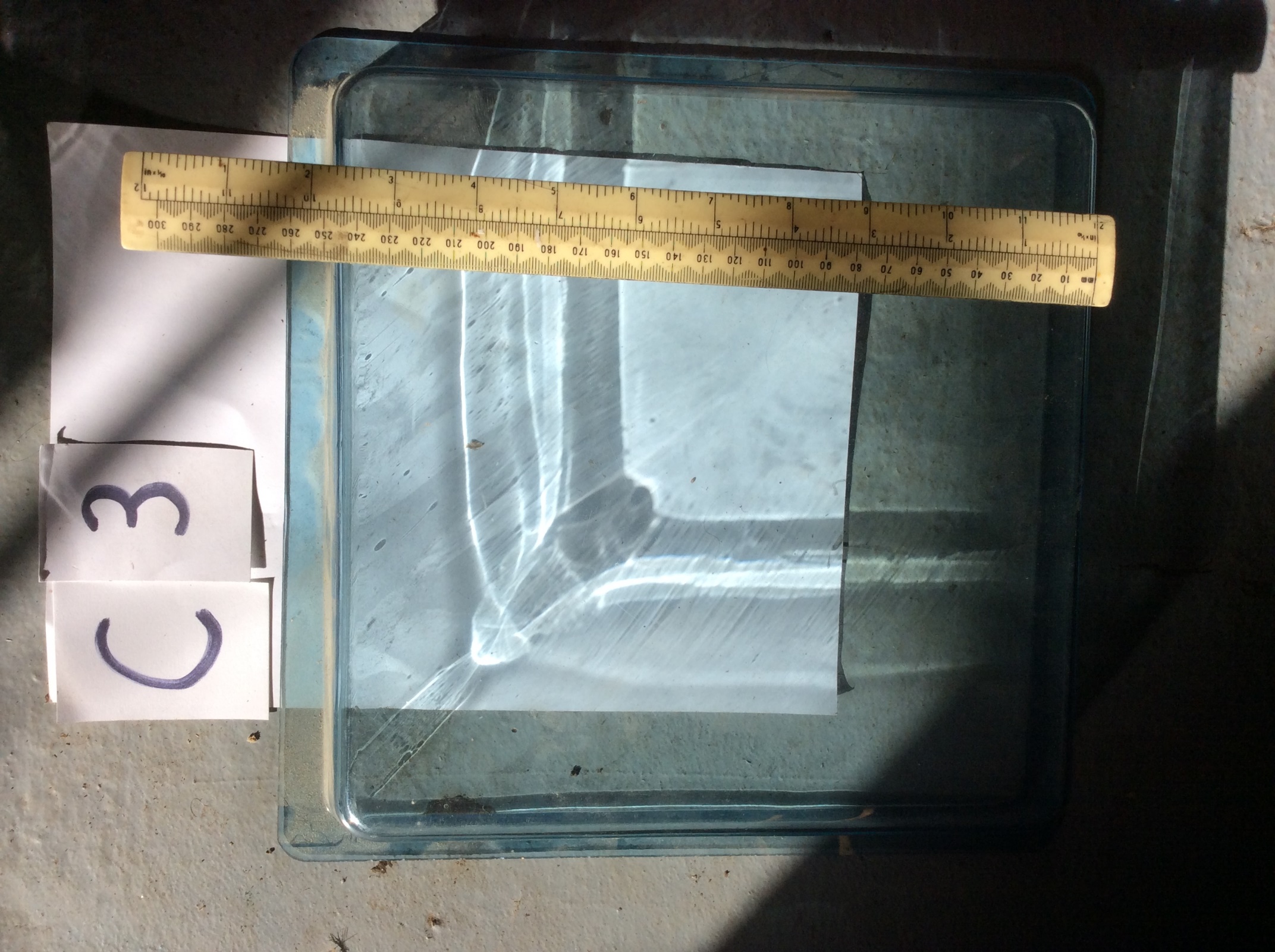 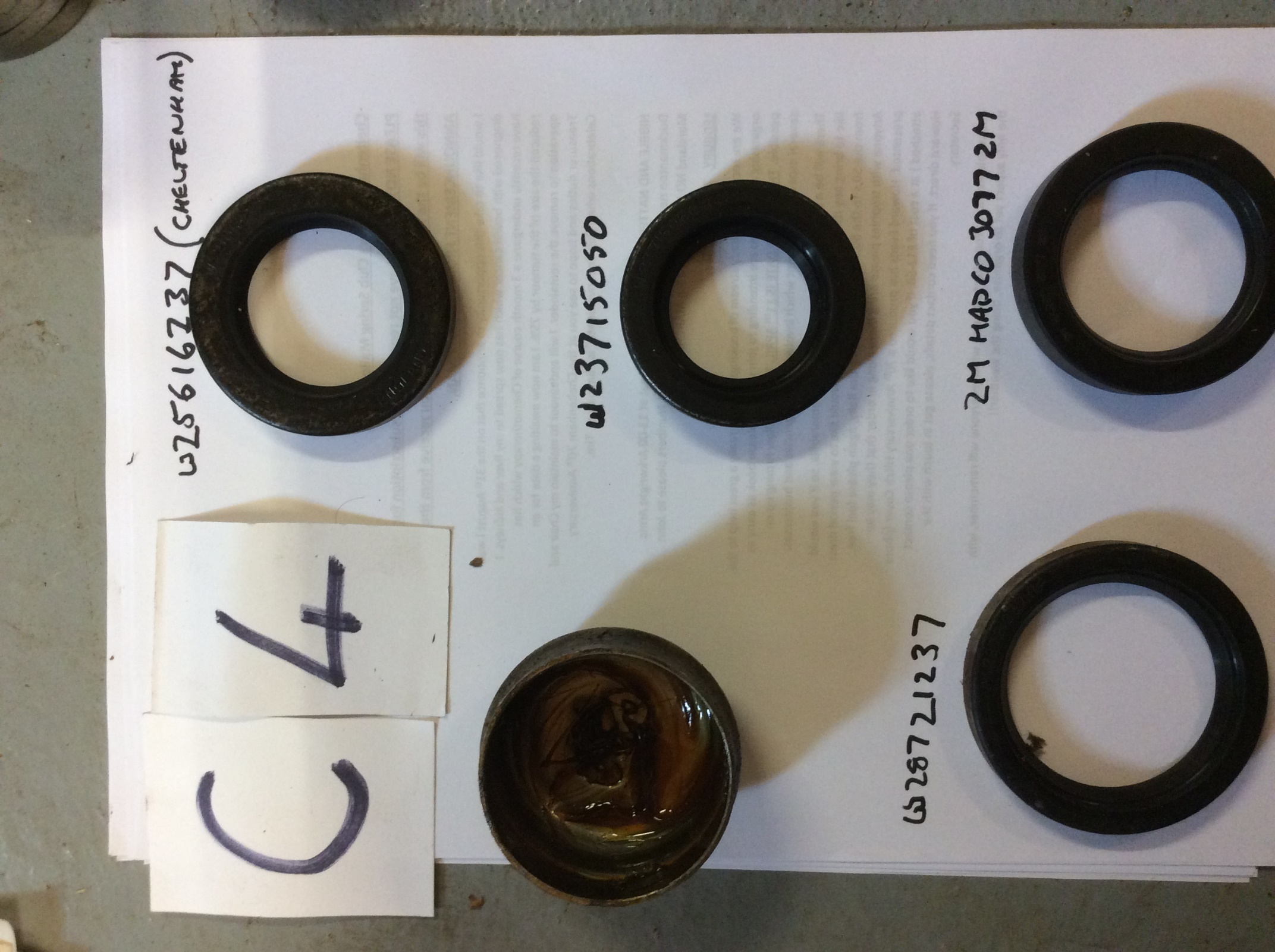 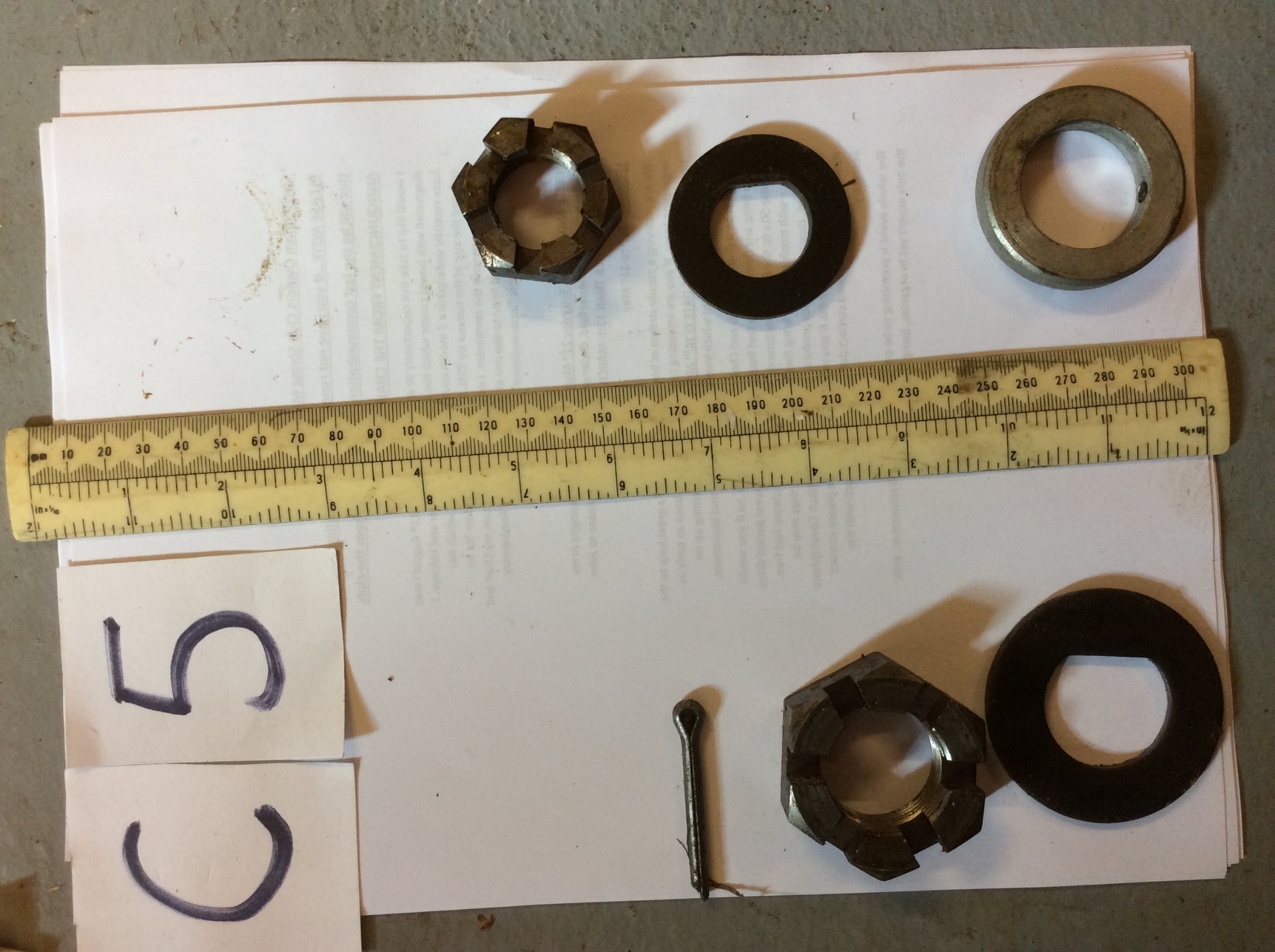 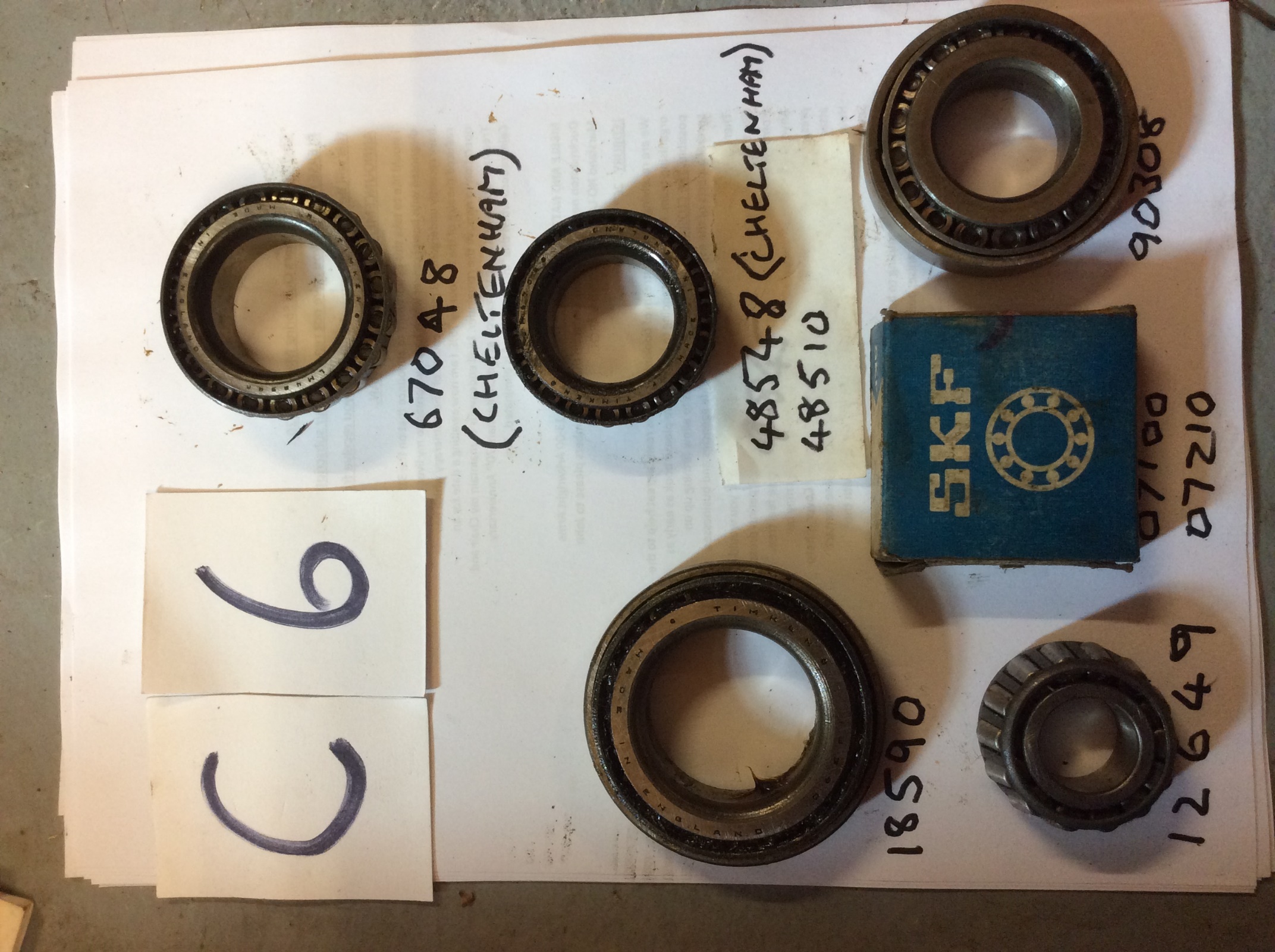 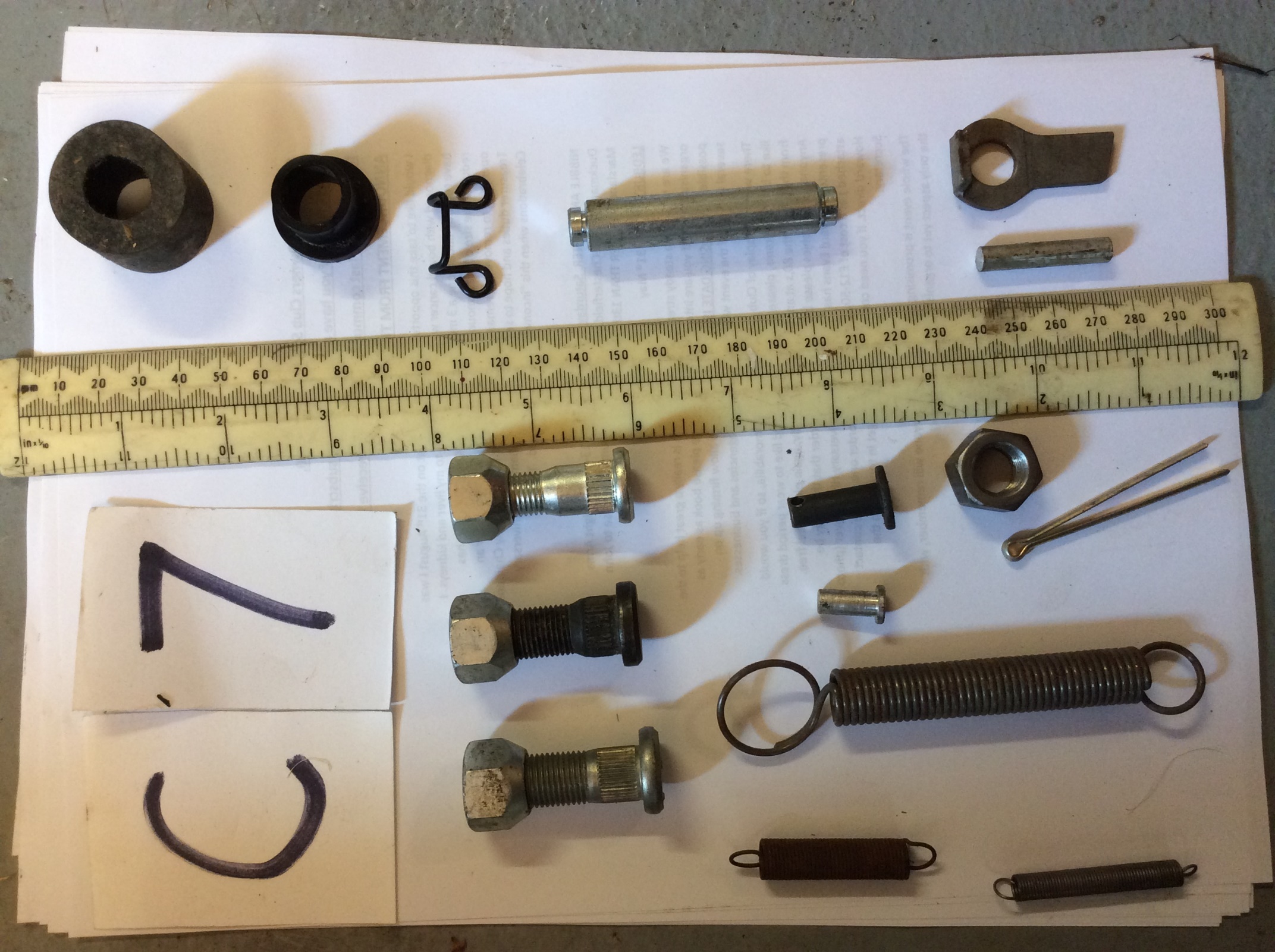 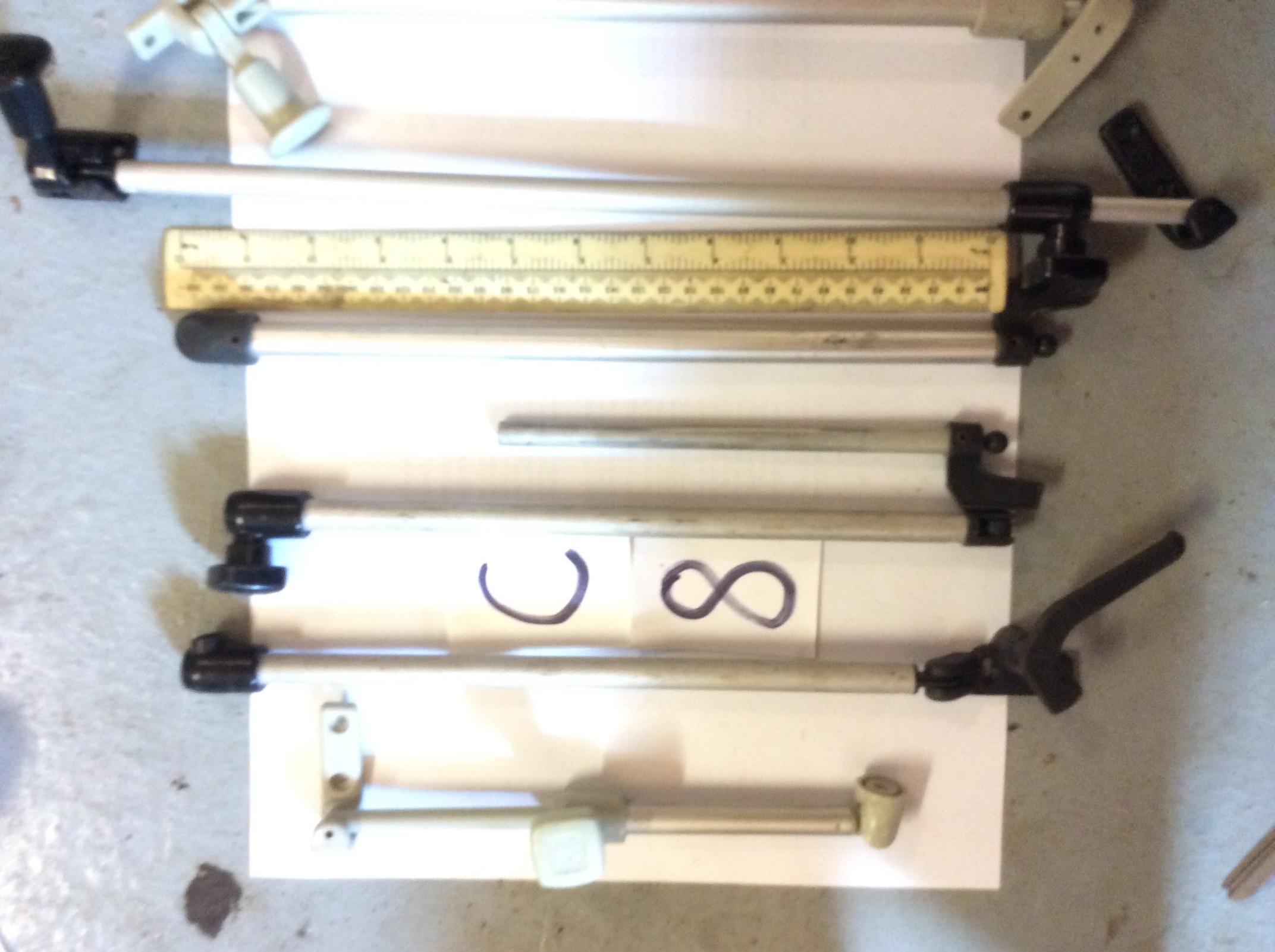 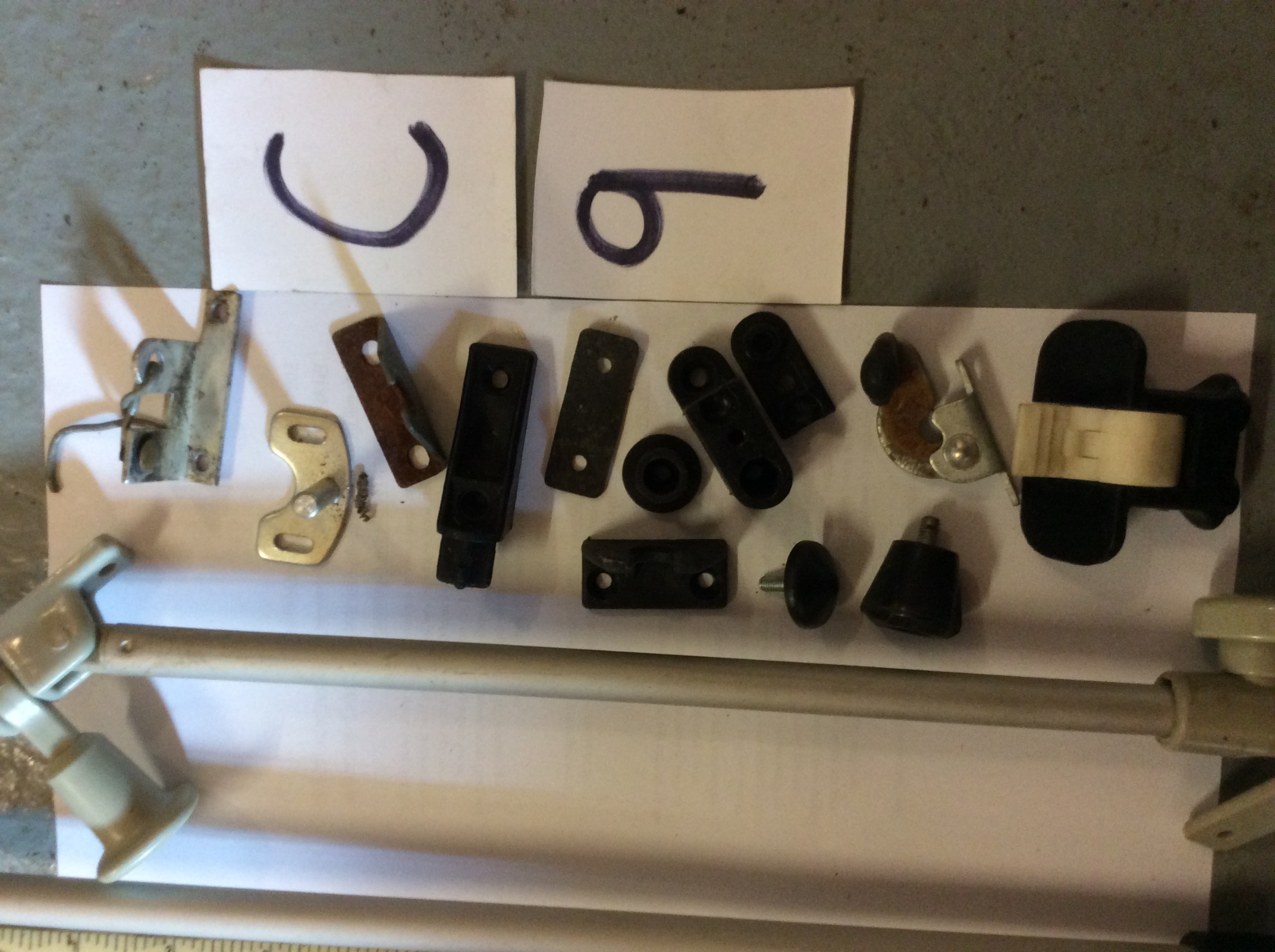 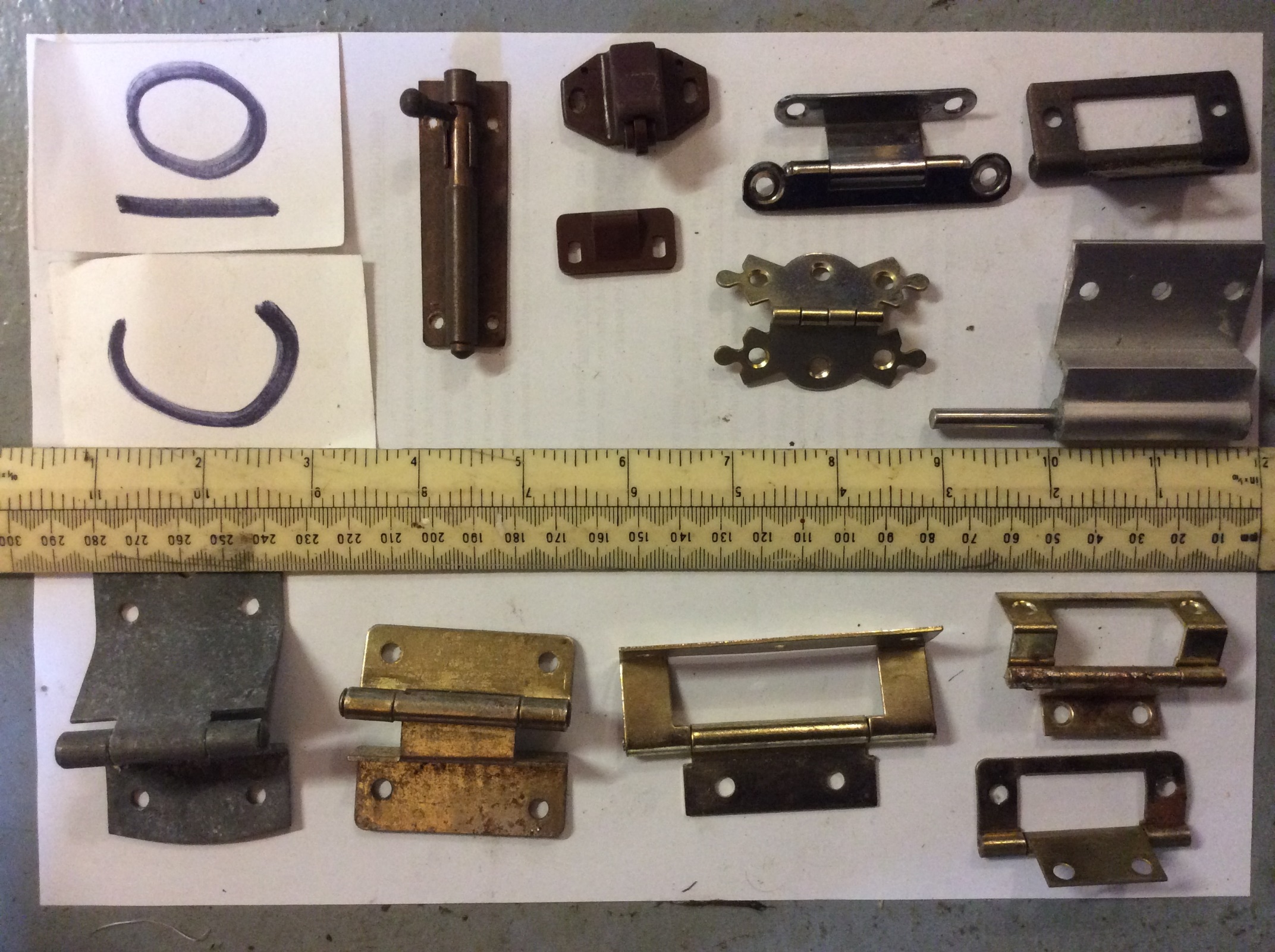 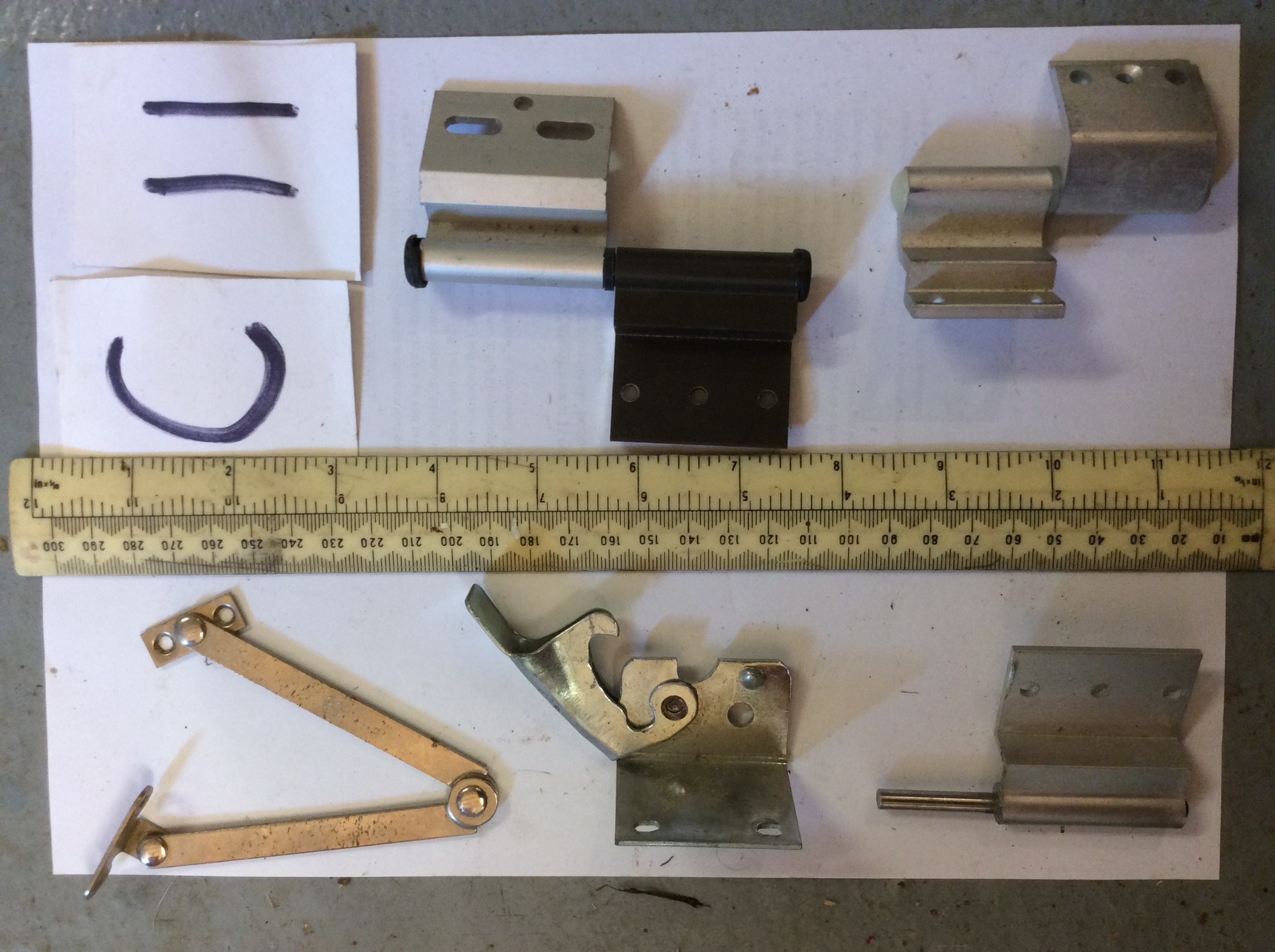 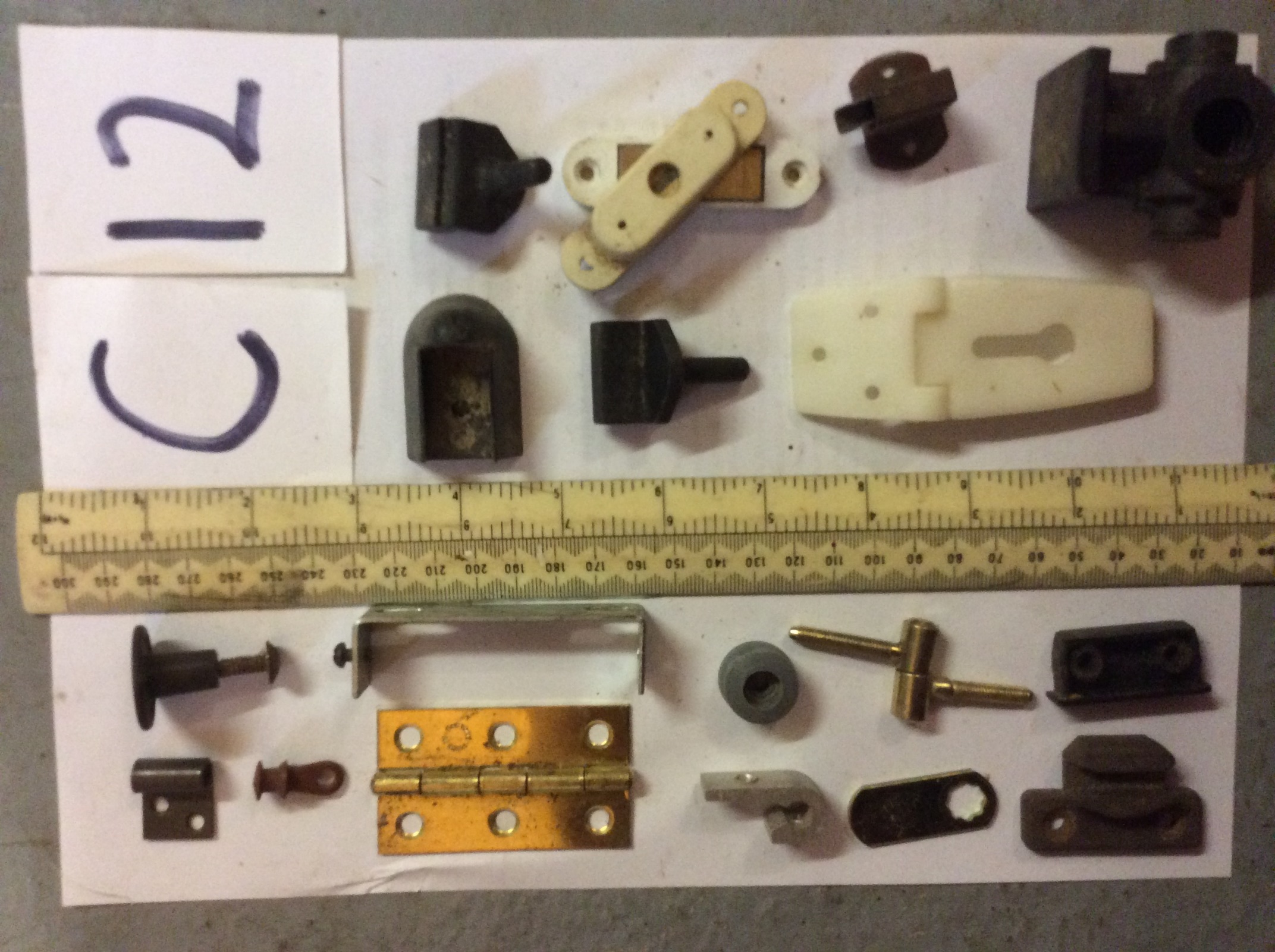 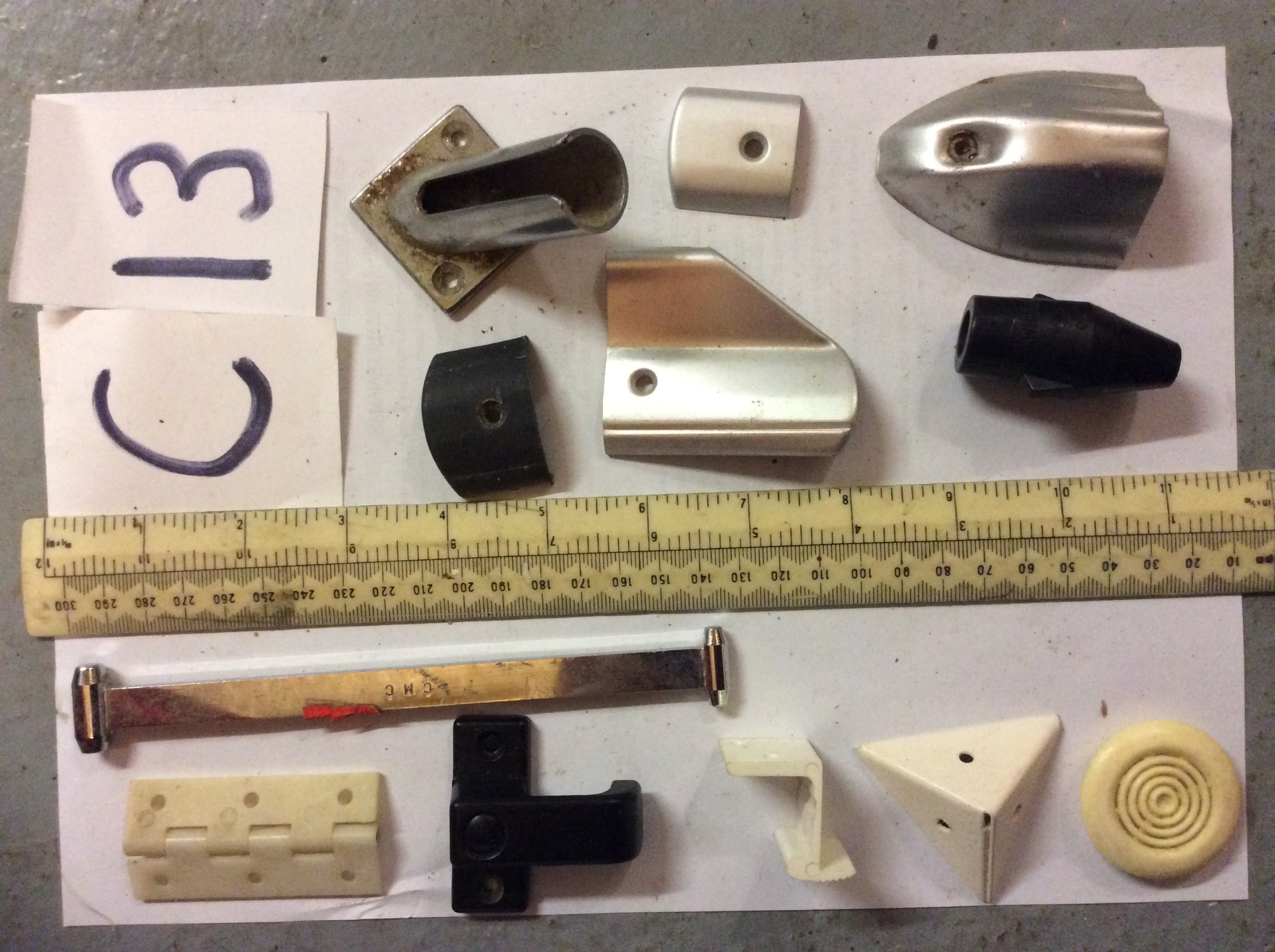 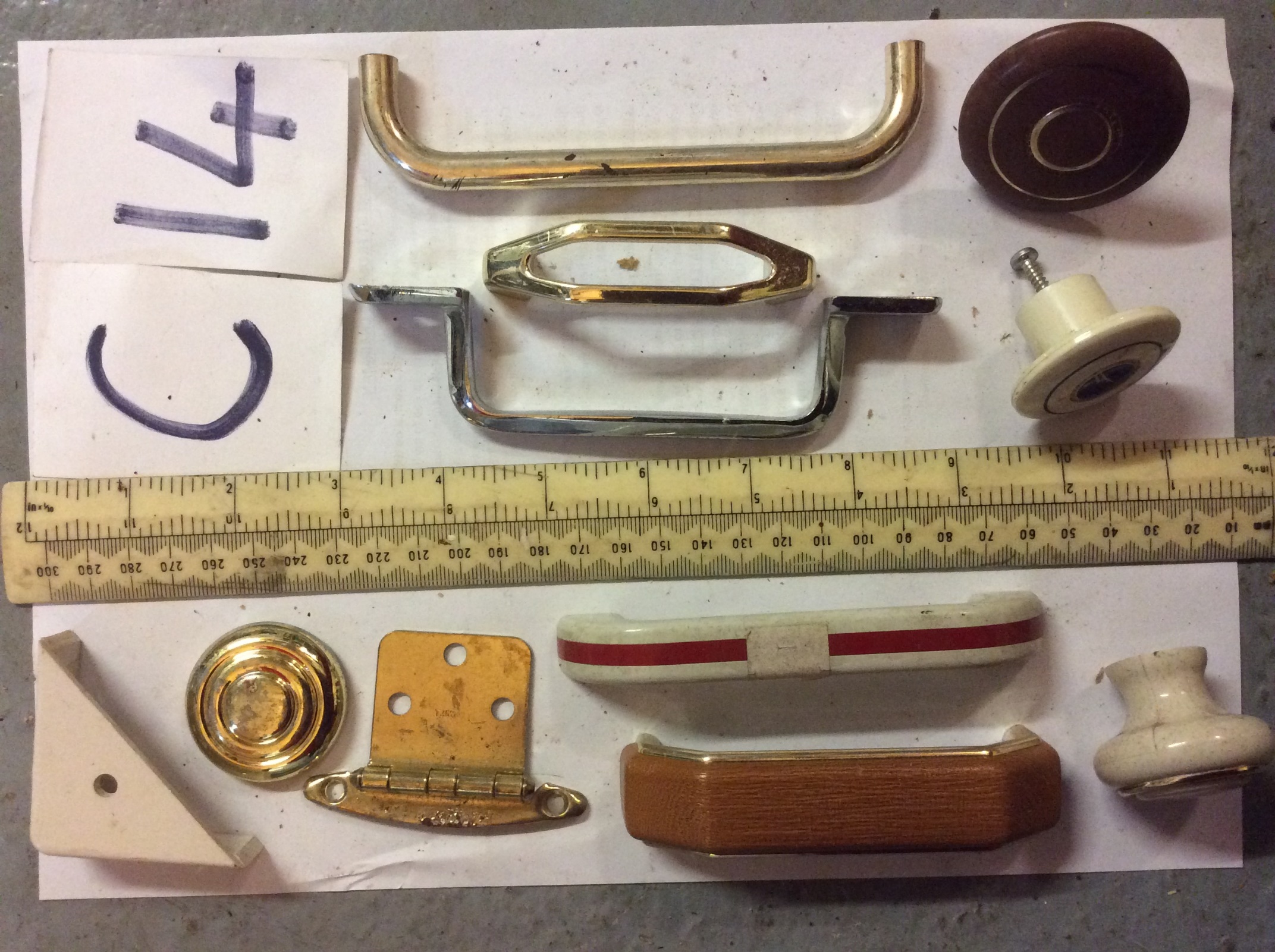 Return to indexReturn to index Return to index Return to index Return to index Return to index 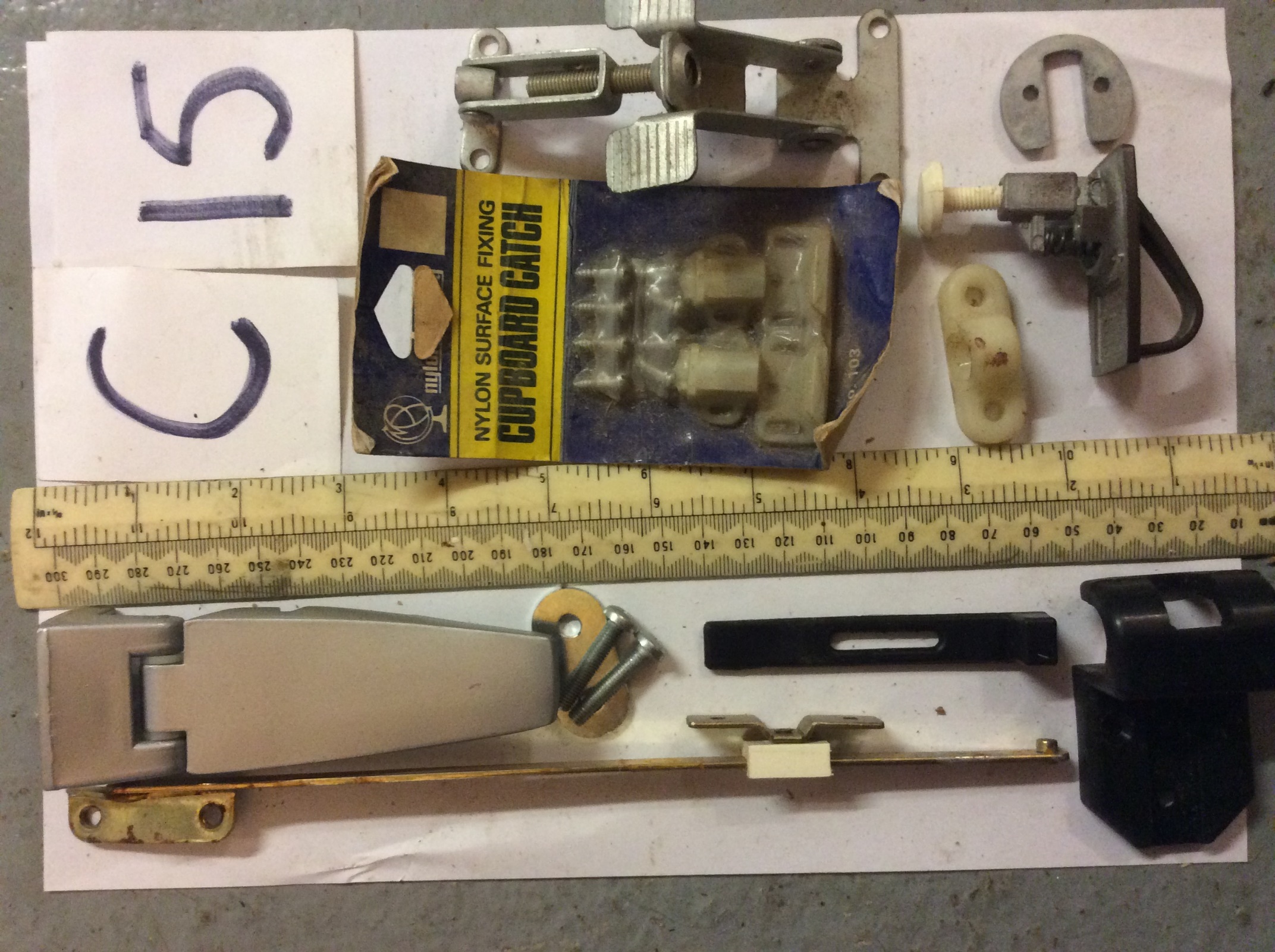 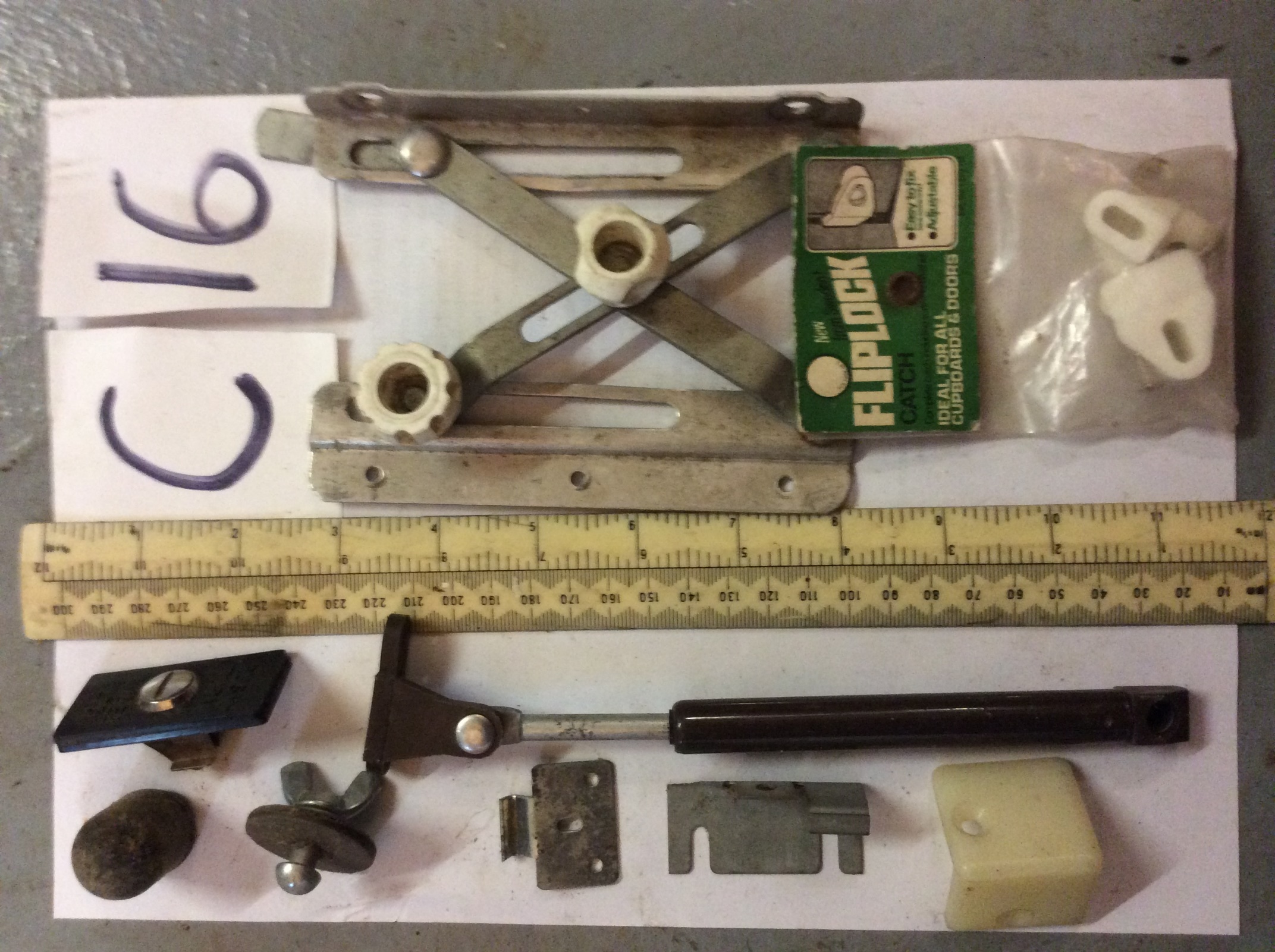 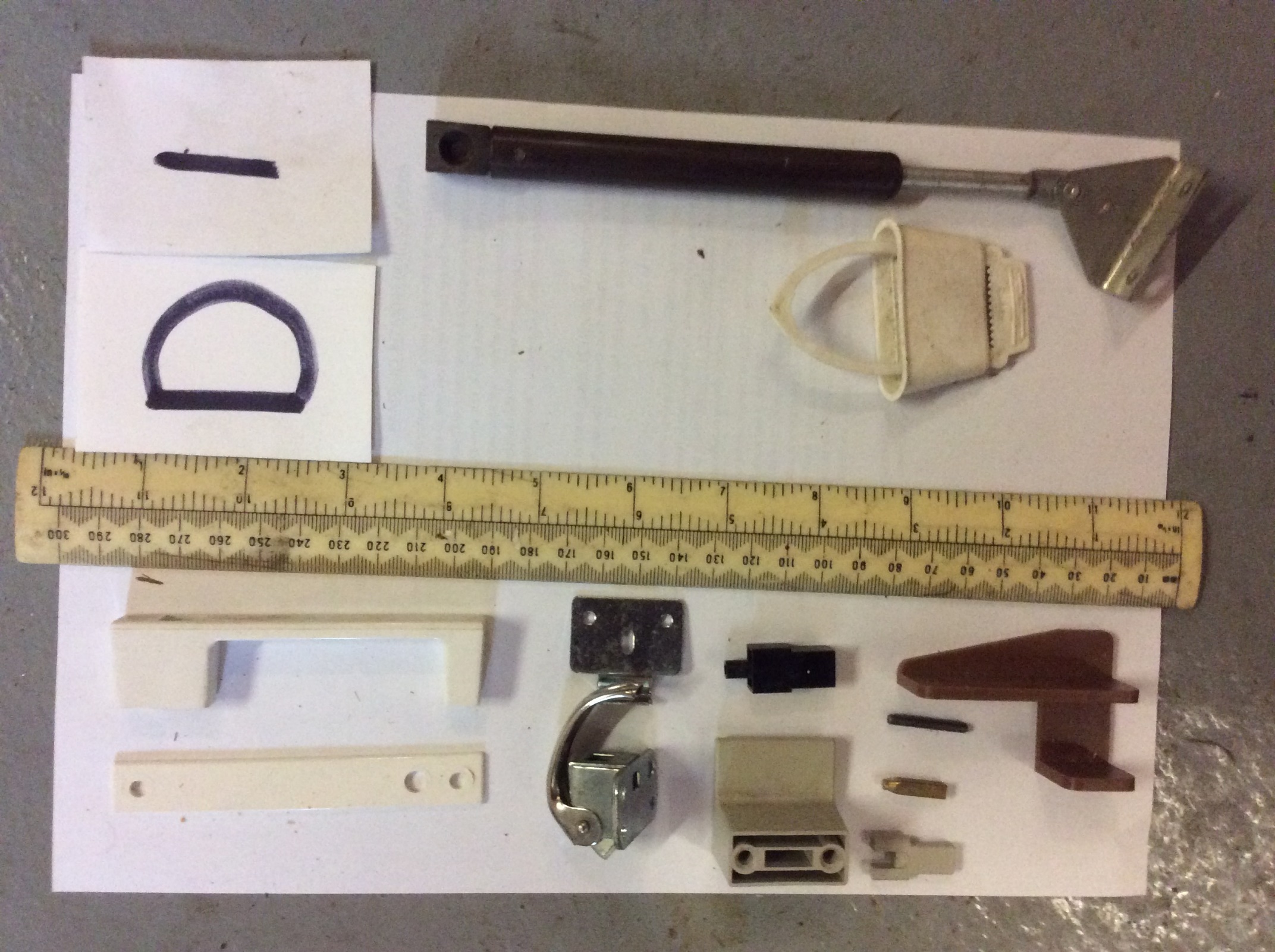 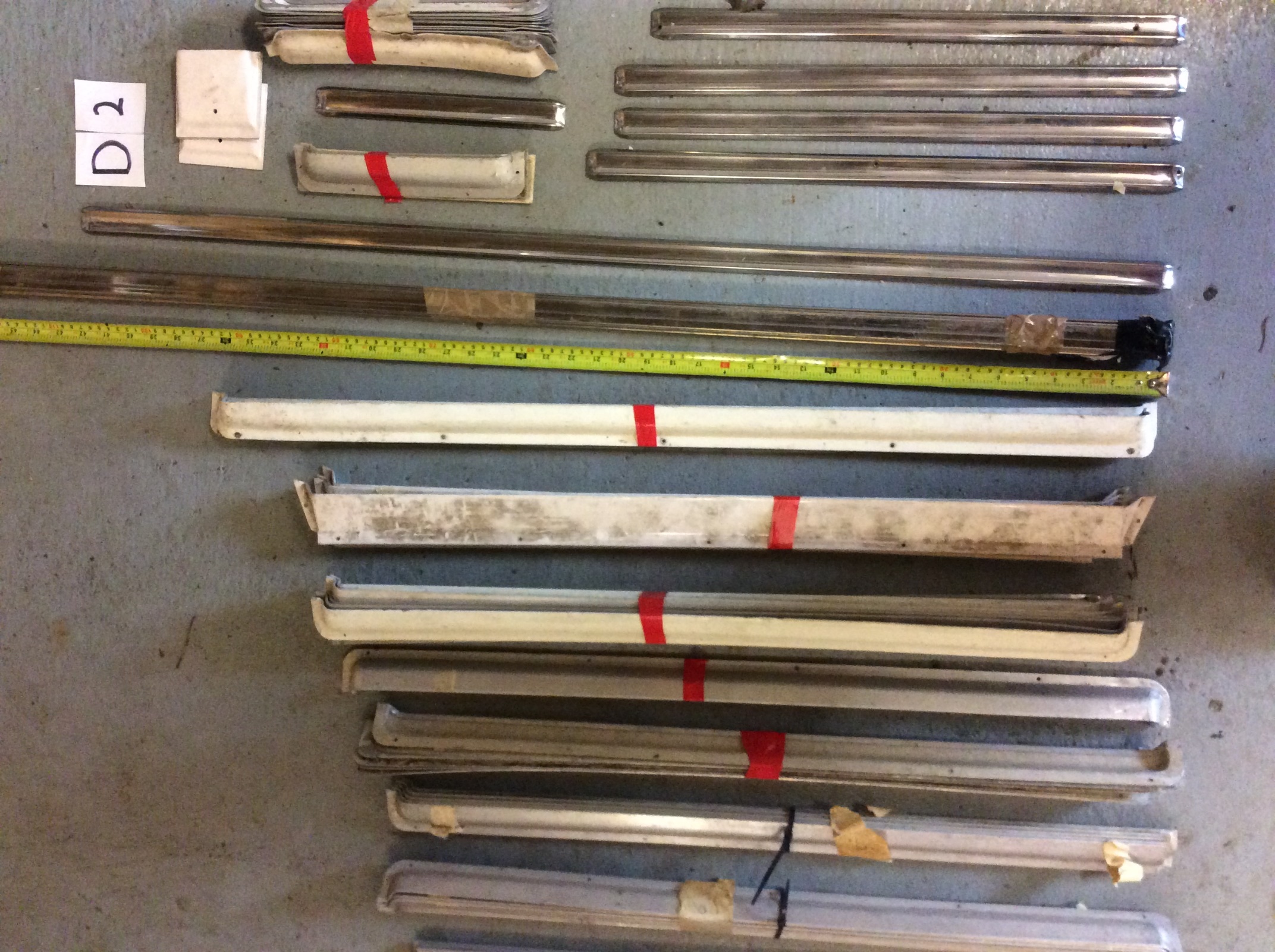 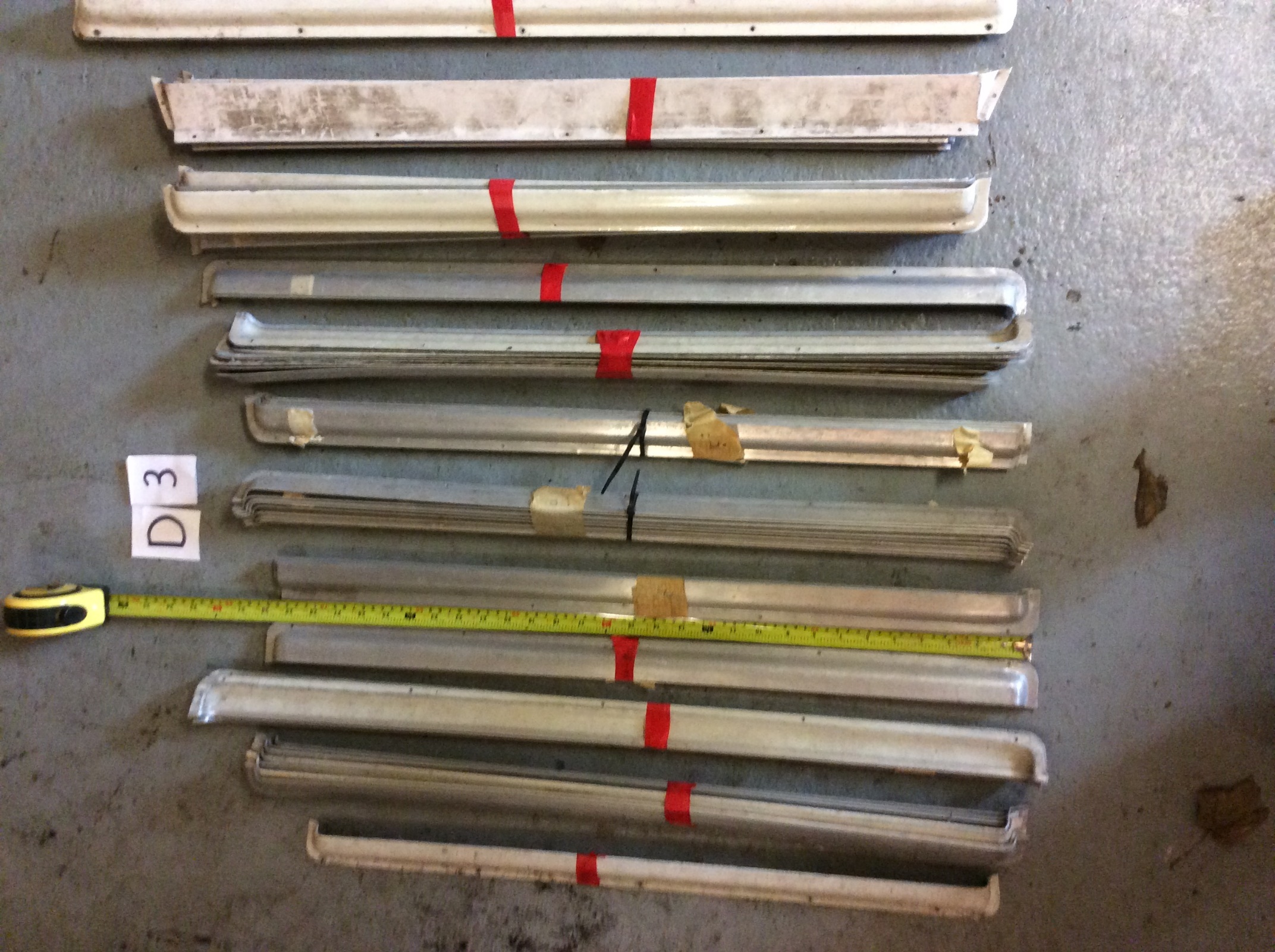 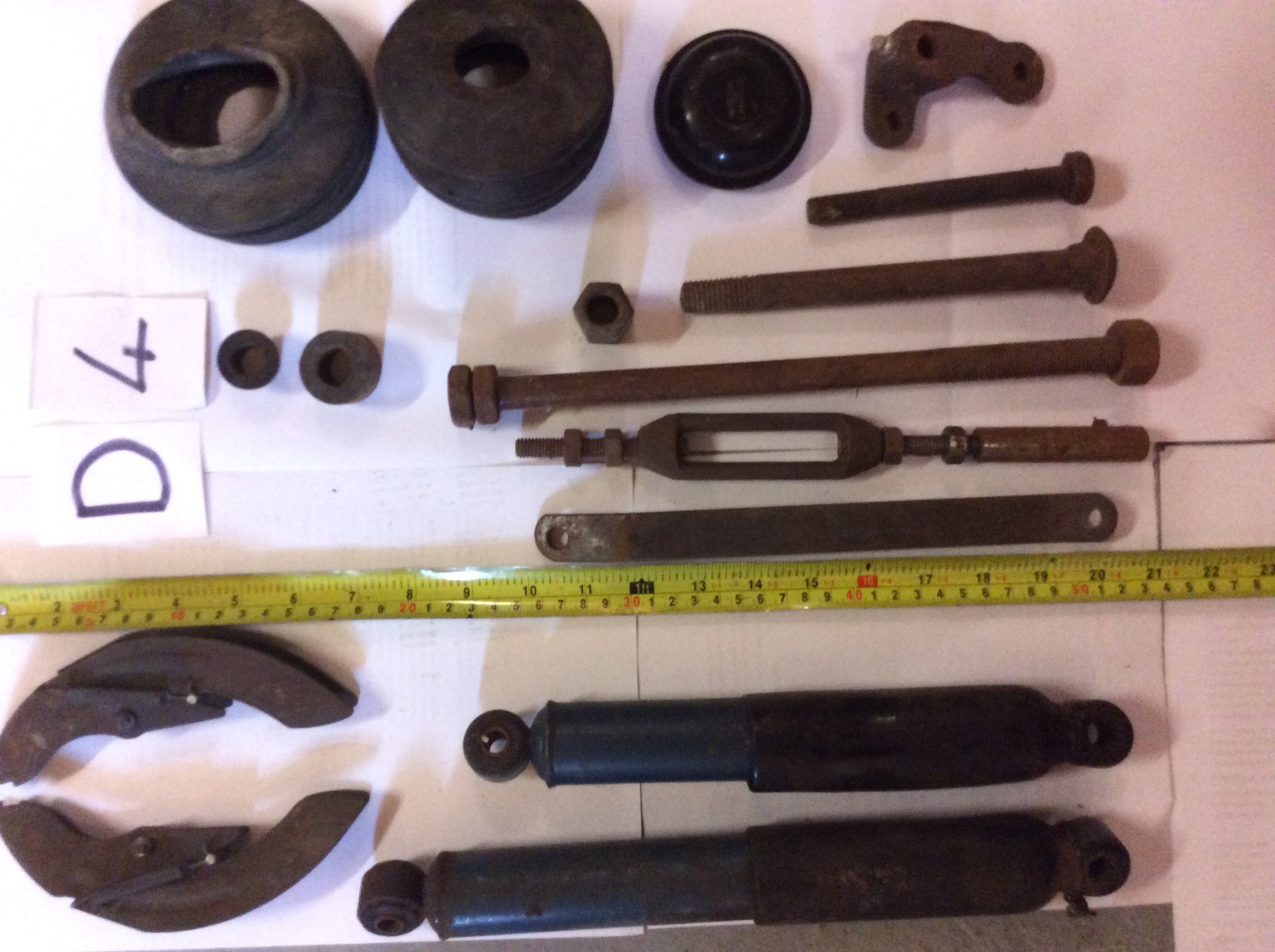 Return to indexReturn to index Return to index Return to index Return to index Return to index Return to index 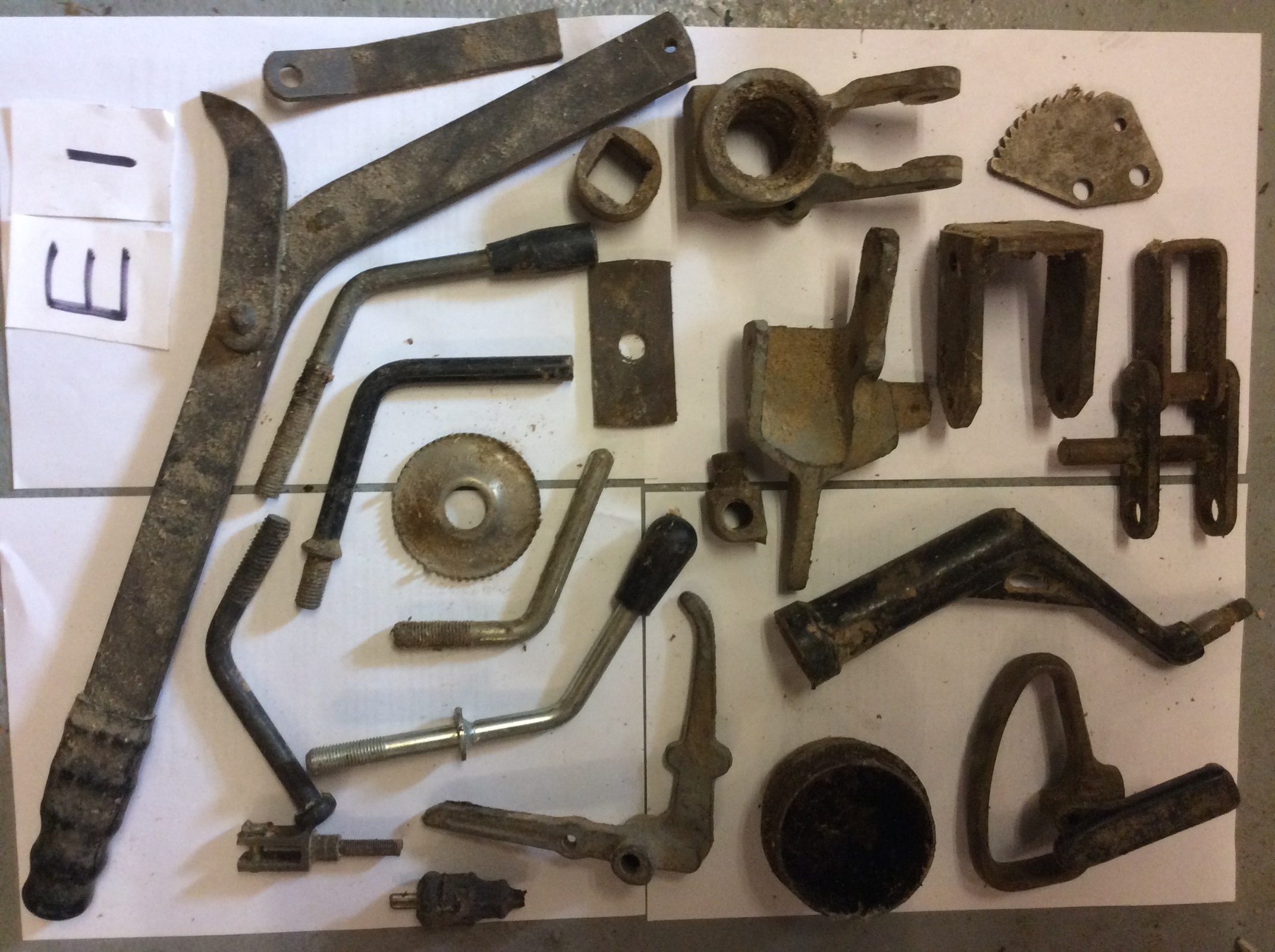 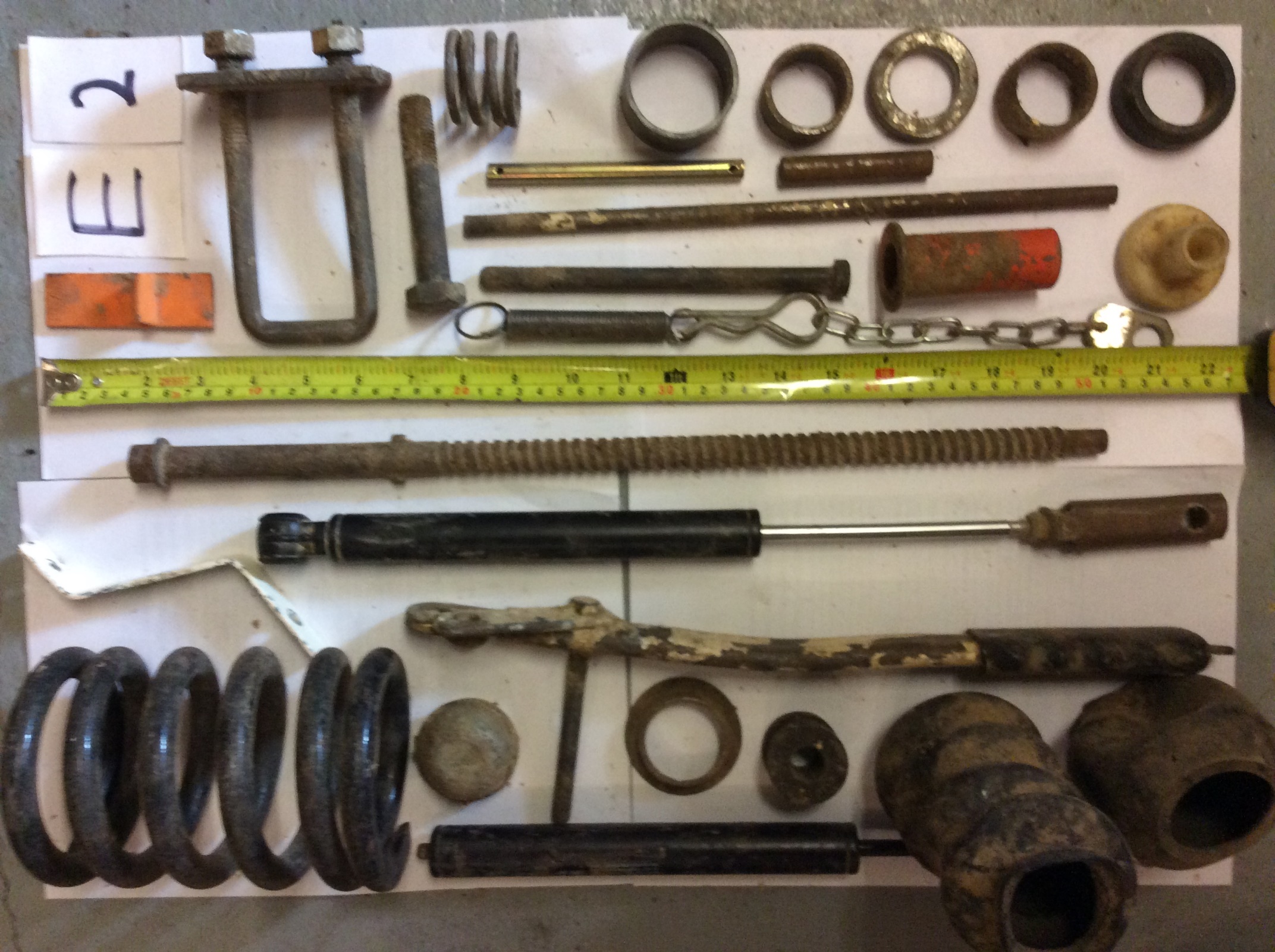 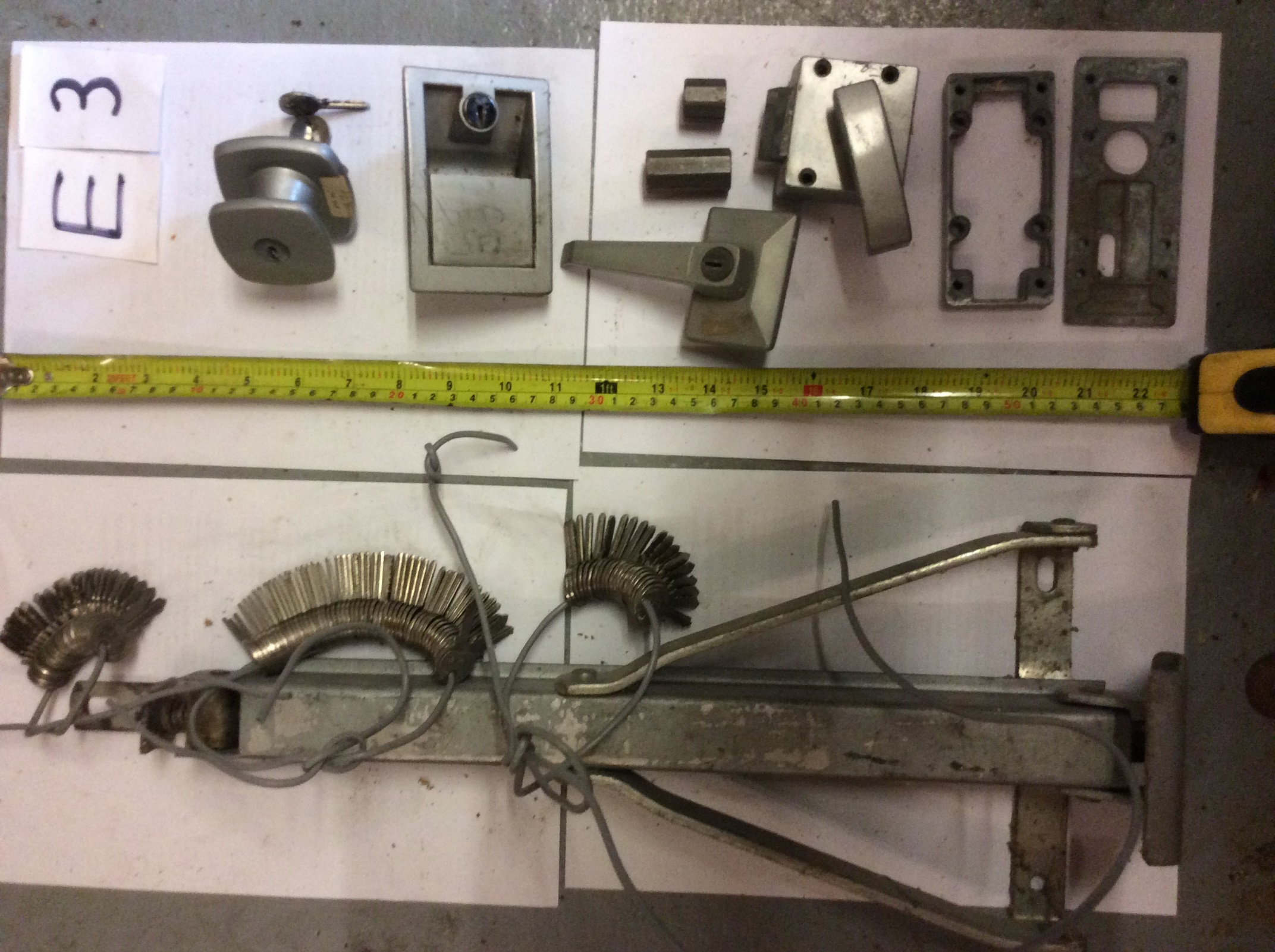 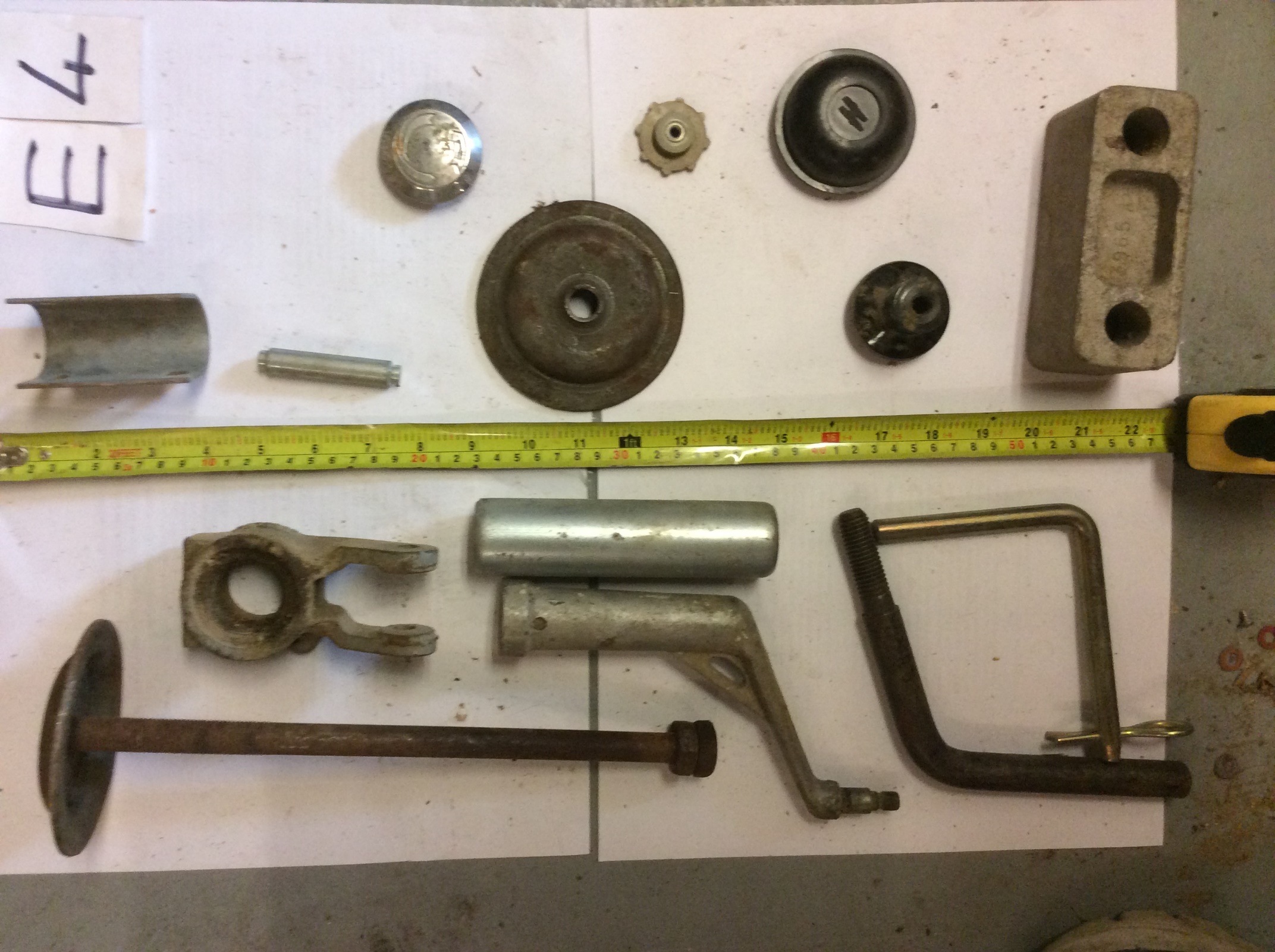 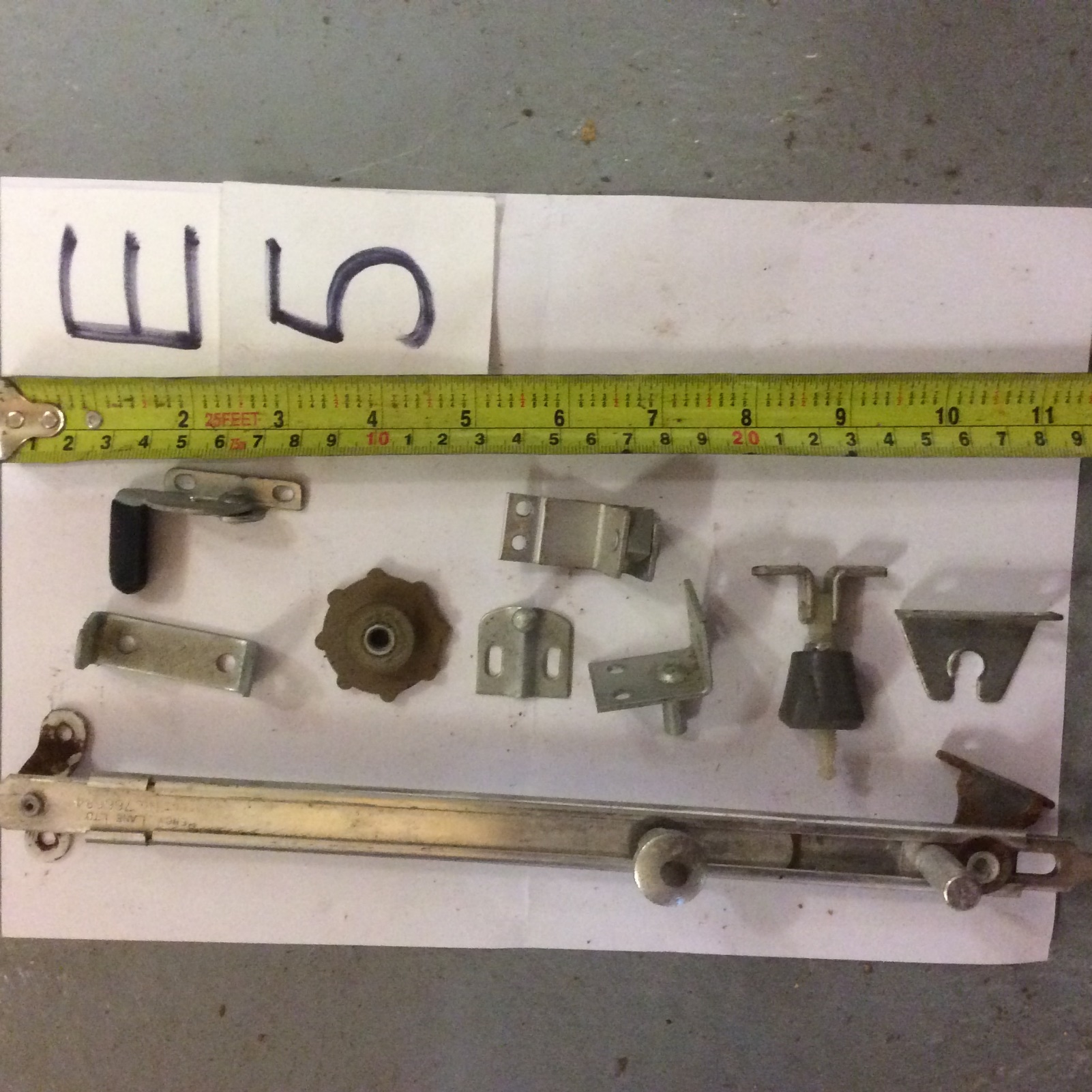 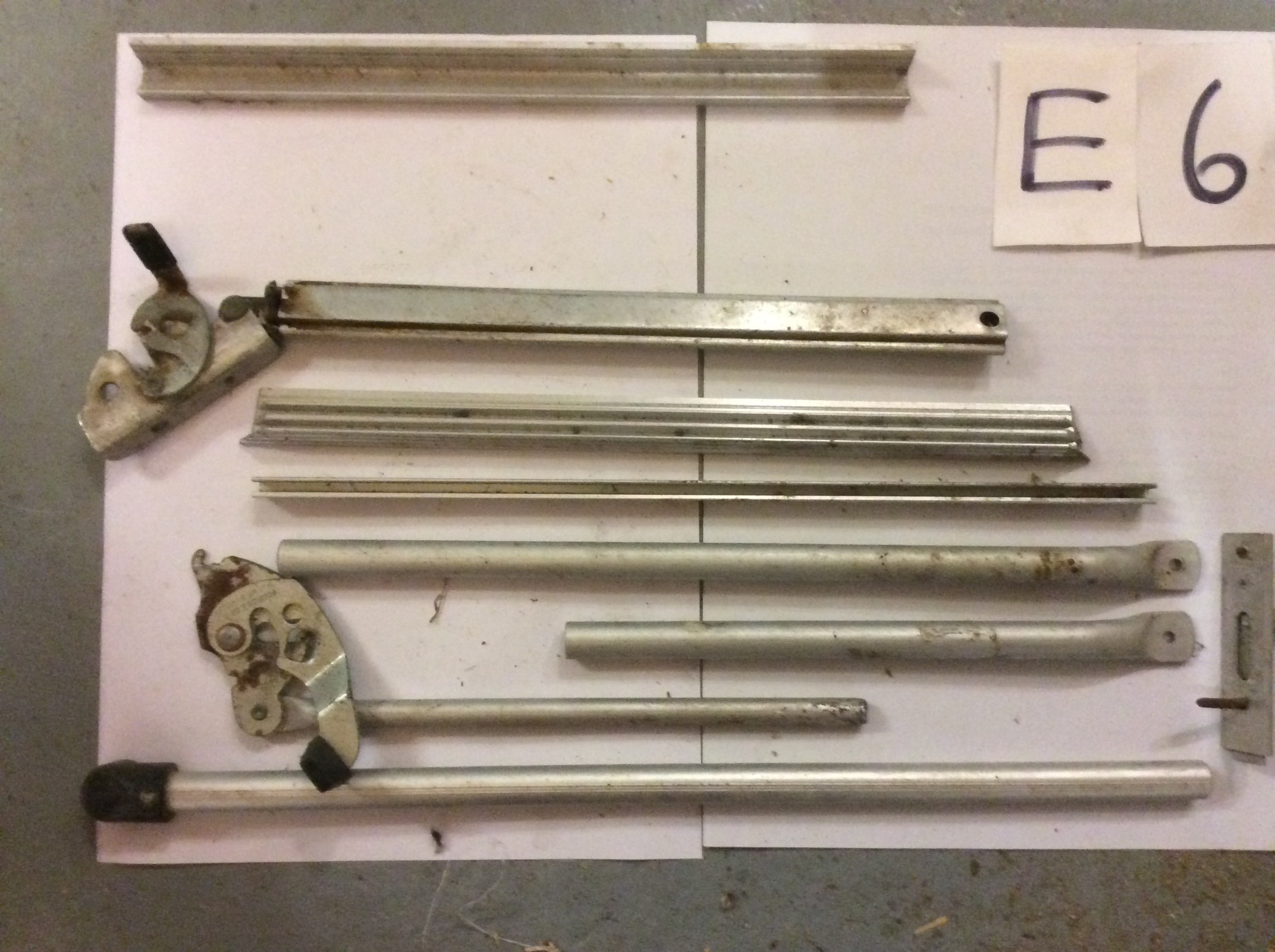 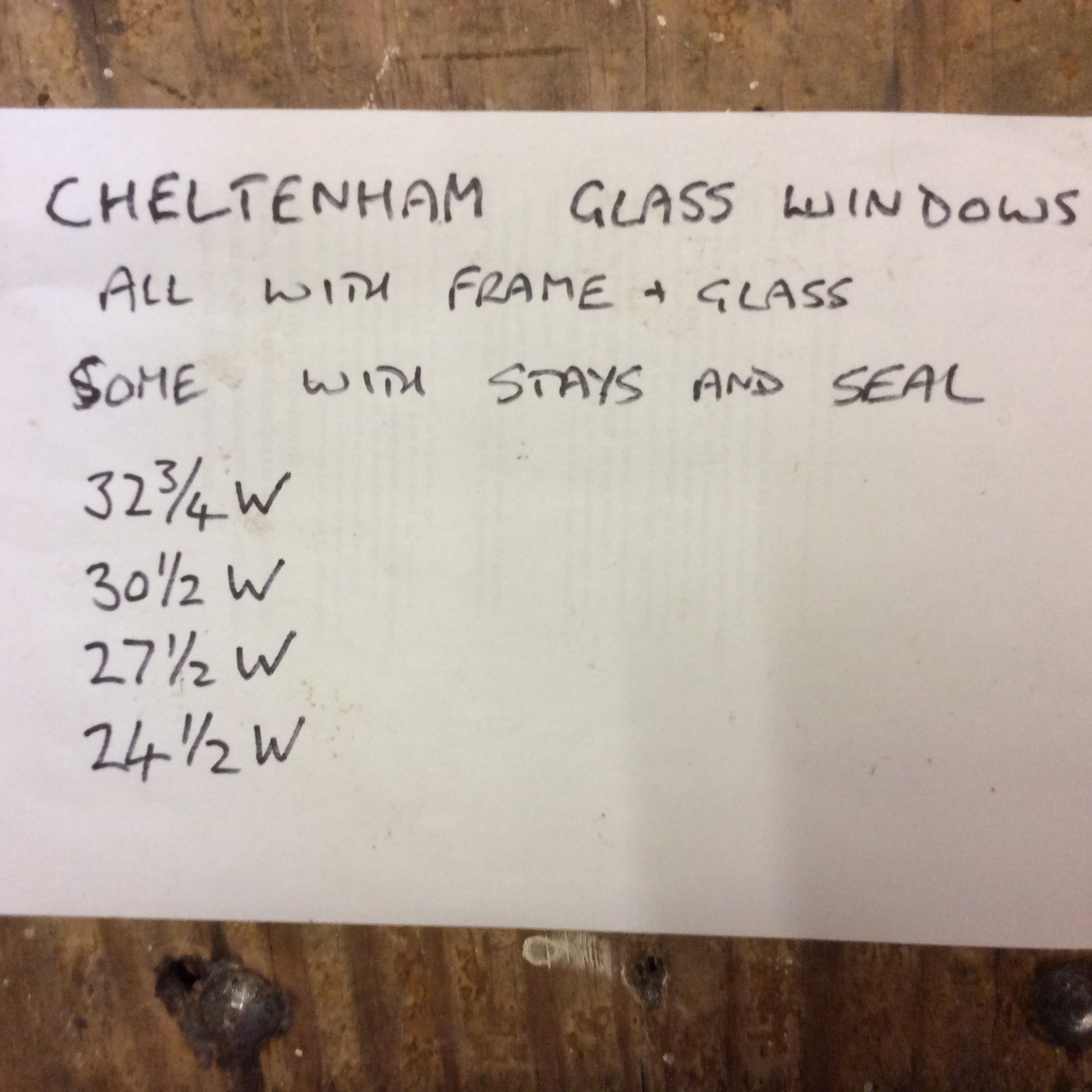 Return to index